*** Прямой перелет Казань-Сочи-Казань от 7700 на человека в обе стороны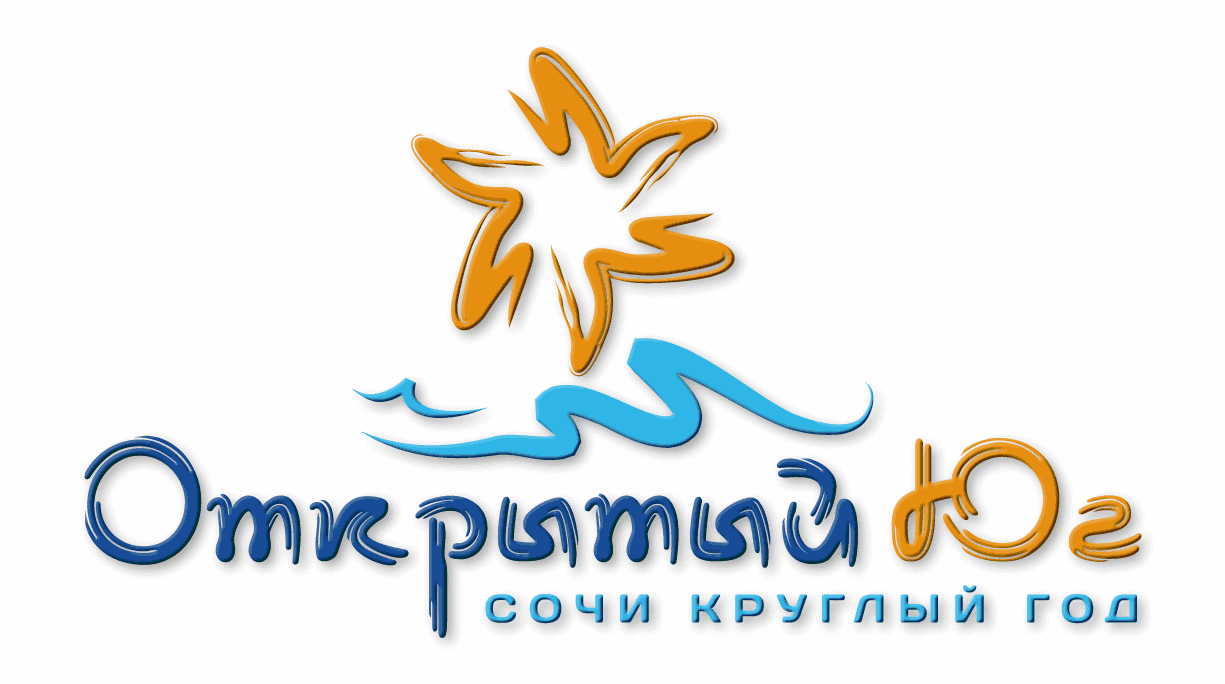 С уважением,  Учреждение «Центр реализации путевок»Отдел реализации путевок: тел.8(843)236-51-03, 238-17-60, 236-45-49, 299-42-85ТАТАРСТАН РЕСПУБЛИКАСЫ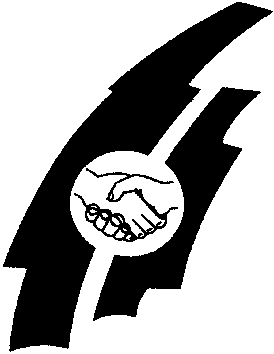 ПРОФСОЮЗЛАРУЧРЕЖДЕНИЕСЕ“Центр реализации путёвок и курортных услуг”г.Казань, ул.Муштари, 9 (центр города), офис 108,                 тел. 236-51-03, 238-17-60236-45-49, 299-42-85УЧРЕЖДЕНИЕ ПРОФСОЮЗОВ РЕСПУБЛИКИ ТАТАРСТАН“Центр реализации путёвок и курортных услуг”г.Казань, ул.Муштари, 9 (центр города), офис 108,                 тел. 236-51-03, 238-17-60236-45-49, 299-42-85СанаторийКатегория номераЛечение без МацестыБассейнПериодПериодЦена руб/чел/сутПокупая у нас, Вы экономите до:Бирюза2-х местный номер 1 категории «Плюс» корп. Черноморский2 чел./ 1 чел.+-01.10.18 - 31.10.18 01.10.18 - 31.10.18 1500/230028,5% / 37,5%(2100 ₽ / 3680 ₽)Бирюза2-х местный номер 1 категории «Плюс» корп. Черноморский2 чел./ 1 чел.+-01.11.18 – 19.12.1801.11.18 – 19.12.181300/210025,7% / 31,3%(1750 ₽ / 3060 ₽)Бирюза2-х местный номер 1 категории «Семейный» корп. Черноморский2 чел./ 1 чел.+-01.10.18 - 31.10.18 01.10.18 - 31.10.18 1900/290024% / 33,7%(2500 ₽ / 4380 ₽)Бирюза2-х местный номер 1 категории «Семейный» корп. Черноморский2 чел./ 1 чел.+-01.11.18 – 19.12.1801.11.18 – 19.12.181600/270020% / 31,4%(2000 ₽ / 3500 ₽)Бирюза2-х местный номер 1 категории «Комфорт»корп. Бирюза 2 чел./ 1 чел.+-01.10.18 - 31.10.18 01.10.18 - 31.10.18 1600/270028,8% / 31,4%(2250 ₽ / 3940 ₽)Бирюза2-х местный номер 1 категории «Комфорт»корп. Бирюза 2 чел./ 1 чел.+-01.11.18 – 19.12.1801.11.18 – 19.12.181400/240024,3% / 25,9%(1850 ₽ / 3240 ₽)Бирюза2-х местный номер 1 категории «Семейный»корп. Бирюза2 чел./ 1 чел.+-01.10.18 - 31.10.18 01.10.18 - 31.10.18 1900/290026,9% / 36,2%(2600 ₽ / 4550 ₽)Бирюза2-х местный номер 1 категории «Семейный»корп. Бирюза2 чел./ 1 чел.+-01.11.18 – 19.12.1801.11.18 – 19.12.181600/270023,8% / 26,6% (2100 ₽ / 3680 ₽)Бирюза2-х местный 2-х комнатный номер 1 категории «Семейный» корп. Бирюза2 чел./ 1 чел.+-01.10.18 - 31.10.18 01.10.18 - 31.10.18 2100/320025% / 34,6%(2800 ₽ / 4900 ₽)Бирюза2-х местный 2-х комнатный номер 1 категории «Семейный» корп. Бирюза2 чел./ 1 чел.+-01.11.18 – 19.12.1801.11.18 – 19.12.181800/290018,1% / 24,6%(2200 ₽ / 3850 ₽)БирюзаРасчетный час 09:00: заезд в 09:00, выезд в 07:00 (завтрак в день выезда не предоставляется).  Питание 3-х разовое заказное меню.Размещение на дополнительном месте: Дети до 4-х лет – бесплатно, с 4-х лет и взрослые – 1100 руб. в сутки. Продажа ведется местами только номер Комфорт корп. Бирюза, остальные только номерами. Минимальный срок бронирования 7 суток.Расчетный час 09:00: заезд в 09:00, выезд в 07:00 (завтрак в день выезда не предоставляется).  Питание 3-х разовое заказное меню.Размещение на дополнительном месте: Дети до 4-х лет – бесплатно, с 4-х лет и взрослые – 1100 руб. в сутки. Продажа ведется местами только номер Комфорт корп. Бирюза, остальные только номерами. Минимальный срок бронирования 7 суток.Расчетный час 09:00: заезд в 09:00, выезд в 07:00 (завтрак в день выезда не предоставляется).  Питание 3-х разовое заказное меню.Размещение на дополнительном месте: Дети до 4-х лет – бесплатно, с 4-х лет и взрослые – 1100 руб. в сутки. Продажа ведется местами только номер Комфорт корп. Бирюза, остальные только номерами. Минимальный срок бронирования 7 суток.Расчетный час 09:00: заезд в 09:00, выезд в 07:00 (завтрак в день выезда не предоставляется).  Питание 3-х разовое заказное меню.Размещение на дополнительном месте: Дети до 4-х лет – бесплатно, с 4-х лет и взрослые – 1100 руб. в сутки. Продажа ведется местами только номер Комфорт корп. Бирюза, остальные только номерами. Минимальный срок бронирования 7 суток.Расчетный час 09:00: заезд в 09:00, выезд в 07:00 (завтрак в день выезда не предоставляется).  Питание 3-х разовое заказное меню.Размещение на дополнительном месте: Дети до 4-х лет – бесплатно, с 4-х лет и взрослые – 1100 руб. в сутки. Продажа ведется местами только номер Комфорт корп. Бирюза, остальные только номерами. Минимальный срок бронирования 7 суток.Расчетный час 09:00: заезд в 09:00, выезд в 07:00 (завтрак в день выезда не предоставляется).  Питание 3-х разовое заказное меню.Размещение на дополнительном месте: Дети до 4-х лет – бесплатно, с 4-х лет и взрослые – 1100 руб. в сутки. Продажа ведется местами только номер Комфорт корп. Бирюза, остальные только номерами. Минимальный срок бронирования 7 суток.Расчетный час 09:00: заезд в 09:00, выезд в 07:00 (завтрак в день выезда не предоставляется).  Питание 3-х разовое заказное меню.Размещение на дополнительном месте: Дети до 4-х лет – бесплатно, с 4-х лет и взрослые – 1100 руб. в сутки. Продажа ведется местами только номер Комфорт корп. Бирюза, остальные только номерами. Минимальный срок бронирования 7 суток.Ивушка2-х местный Стандарт 2 чел./ 1 чел.++01.10.18 - 31.10.1801.10.18 - 31.10.182350/38007,8%/5% (2550 ₽ / 4000 ₽)Ивушка2-х местный Стандарт 2 чел./ 1 чел.++01.11.18 – 31.12.1801.11.18 – 31.12.181300/180018,7%/ 14,2% (1600 ₽/ 2100 ₽)Ивушка2-х местный Комфорт 2 чел./ 1 чел.++01.10.18 - 31.10.1801.10.18 - 31.10.182450/40007,5% / 4,7% (2650 ₽ /4200 ₽)Ивушка2-х местный Комфорт 2 чел./ 1 чел.++01.11.18 – 31.12.1801.11.18 – 31.12.181400/210017,6%/ 8,6% (1700 ₽ / 2100 ₽)ИвушкаРасчетный час - 12:00: заезд в 14:00, выезд в 12:00. Питание 3-х разовое шведский стол или заказное меню. Размещение на дополнительном месте: 0-1 год без обслуживания – бесплатно; 2-3 года: в октябре – 700 руб./сутки; в ноябре-декабре – 500 руб./сутки, 4-6 лет: в октябре – 1500 руб./сутки; в ноябре-декабре – 900 руб./сутки, 7-13 лет: в октябре – 1700 руб./сутки; в ноябре-декабре – 1000 руб./сутки, с 14 лет – 80% от стоимости основного места. Детям до 4-х лет лечение не назначается. Минимальный срок бронирования для путевок с лечением - 5 суток. Продажа ведется местами и номерами.Расчетный час - 12:00: заезд в 14:00, выезд в 12:00. Питание 3-х разовое шведский стол или заказное меню. Размещение на дополнительном месте: 0-1 год без обслуживания – бесплатно; 2-3 года: в октябре – 700 руб./сутки; в ноябре-декабре – 500 руб./сутки, 4-6 лет: в октябре – 1500 руб./сутки; в ноябре-декабре – 900 руб./сутки, 7-13 лет: в октябре – 1700 руб./сутки; в ноябре-декабре – 1000 руб./сутки, с 14 лет – 80% от стоимости основного места. Детям до 4-х лет лечение не назначается. Минимальный срок бронирования для путевок с лечением - 5 суток. Продажа ведется местами и номерами.Расчетный час - 12:00: заезд в 14:00, выезд в 12:00. Питание 3-х разовое шведский стол или заказное меню. Размещение на дополнительном месте: 0-1 год без обслуживания – бесплатно; 2-3 года: в октябре – 700 руб./сутки; в ноябре-декабре – 500 руб./сутки, 4-6 лет: в октябре – 1500 руб./сутки; в ноябре-декабре – 900 руб./сутки, 7-13 лет: в октябре – 1700 руб./сутки; в ноябре-декабре – 1000 руб./сутки, с 14 лет – 80% от стоимости основного места. Детям до 4-х лет лечение не назначается. Минимальный срок бронирования для путевок с лечением - 5 суток. Продажа ведется местами и номерами.Расчетный час - 12:00: заезд в 14:00, выезд в 12:00. Питание 3-х разовое шведский стол или заказное меню. Размещение на дополнительном месте: 0-1 год без обслуживания – бесплатно; 2-3 года: в октябре – 700 руб./сутки; в ноябре-декабре – 500 руб./сутки, 4-6 лет: в октябре – 1500 руб./сутки; в ноябре-декабре – 900 руб./сутки, 7-13 лет: в октябре – 1700 руб./сутки; в ноябре-декабре – 1000 руб./сутки, с 14 лет – 80% от стоимости основного места. Детям до 4-х лет лечение не назначается. Минимальный срок бронирования для путевок с лечением - 5 суток. Продажа ведется местами и номерами.Расчетный час - 12:00: заезд в 14:00, выезд в 12:00. Питание 3-х разовое шведский стол или заказное меню. Размещение на дополнительном месте: 0-1 год без обслуживания – бесплатно; 2-3 года: в октябре – 700 руб./сутки; в ноябре-декабре – 500 руб./сутки, 4-6 лет: в октябре – 1500 руб./сутки; в ноябре-декабре – 900 руб./сутки, 7-13 лет: в октябре – 1700 руб./сутки; в ноябре-декабре – 1000 руб./сутки, с 14 лет – 80% от стоимости основного места. Детям до 4-х лет лечение не назначается. Минимальный срок бронирования для путевок с лечением - 5 суток. Продажа ведется местами и номерами.Расчетный час - 12:00: заезд в 14:00, выезд в 12:00. Питание 3-х разовое шведский стол или заказное меню. Размещение на дополнительном месте: 0-1 год без обслуживания – бесплатно; 2-3 года: в октябре – 700 руб./сутки; в ноябре-декабре – 500 руб./сутки, 4-6 лет: в октябре – 1500 руб./сутки; в ноябре-декабре – 900 руб./сутки, 7-13 лет: в октябре – 1700 руб./сутки; в ноябре-декабре – 1000 руб./сутки, с 14 лет – 80% от стоимости основного места. Детям до 4-х лет лечение не назначается. Минимальный срок бронирования для путевок с лечением - 5 суток. Продажа ведется местами и номерами.Расчетный час - 12:00: заезд в 14:00, выезд в 12:00. Питание 3-х разовое шведский стол или заказное меню. Размещение на дополнительном месте: 0-1 год без обслуживания – бесплатно; 2-3 года: в октябре – 700 руб./сутки; в ноябре-декабре – 500 руб./сутки, 4-6 лет: в октябре – 1500 руб./сутки; в ноябре-декабре – 900 руб./сутки, 7-13 лет: в октябре – 1700 руб./сутки; в ноябре-декабре – 1000 руб./сутки, с 14 лет – 80% от стоимости основного места. Детям до 4-х лет лечение не назначается. Минимальный срок бронирования для путевок с лечением - 5 суток. Продажа ведется местами и номерами.СПА-отель Русский Дом Дивный 43.392-х местный Стандарт2 чел / 1 чел++01.10.18 - 31.10.18 01.10.18 - 31.10.18 1700/21009,3% / 27,5% 
(1875 ₽ / 2900 ₽)СПА-отель Русский Дом Дивный 43.392-х местный Стандарт2 чел / 1 чел++01.11.18 – 29.12.1801.11.18 – 29.12.181550/200017,3% / 31% 
(1875 ₽ / 2900 ₽)СПА-отель Русский Дом Дивный 43.39Расчетный час 12:00: заезд в 14:00, выезд 12:00. Питание 3-х разовое «Шведский стол». Размещение на дополнительном месте: дети до 3-х лет бесплатно без предоставления места с питанием; дети с 3-х до 6 лет – бесплатно без предоставления места и без питания (питание оплачивается в кассу отеля из расчета 400 руб. в сутки), дети с 6 до 15 лет — 950 руб. без лечения, 1150 руб. с лечением, с 15 лет и взрослые – 100% оплата. Продажа ведется только номерами. Минимальный срок бронирования 7 суток.Расчетный час 12:00: заезд в 14:00, выезд 12:00. Питание 3-х разовое «Шведский стол». Размещение на дополнительном месте: дети до 3-х лет бесплатно без предоставления места с питанием; дети с 3-х до 6 лет – бесплатно без предоставления места и без питания (питание оплачивается в кассу отеля из расчета 400 руб. в сутки), дети с 6 до 15 лет — 950 руб. без лечения, 1150 руб. с лечением, с 15 лет и взрослые – 100% оплата. Продажа ведется только номерами. Минимальный срок бронирования 7 суток.Расчетный час 12:00: заезд в 14:00, выезд 12:00. Питание 3-х разовое «Шведский стол». Размещение на дополнительном месте: дети до 3-х лет бесплатно без предоставления места с питанием; дети с 3-х до 6 лет – бесплатно без предоставления места и без питания (питание оплачивается в кассу отеля из расчета 400 руб. в сутки), дети с 6 до 15 лет — 950 руб. без лечения, 1150 руб. с лечением, с 15 лет и взрослые – 100% оплата. Продажа ведется только номерами. Минимальный срок бронирования 7 суток.Расчетный час 12:00: заезд в 14:00, выезд 12:00. Питание 3-х разовое «Шведский стол». Размещение на дополнительном месте: дети до 3-х лет бесплатно без предоставления места с питанием; дети с 3-х до 6 лет – бесплатно без предоставления места и без питания (питание оплачивается в кассу отеля из расчета 400 руб. в сутки), дети с 6 до 15 лет — 950 руб. без лечения, 1150 руб. с лечением, с 15 лет и взрослые – 100% оплата. Продажа ведется только номерами. Минимальный срок бронирования 7 суток.Расчетный час 12:00: заезд в 14:00, выезд 12:00. Питание 3-х разовое «Шведский стол». Размещение на дополнительном месте: дети до 3-х лет бесплатно без предоставления места с питанием; дети с 3-х до 6 лет – бесплатно без предоставления места и без питания (питание оплачивается в кассу отеля из расчета 400 руб. в сутки), дети с 6 до 15 лет — 950 руб. без лечения, 1150 руб. с лечением, с 15 лет и взрослые – 100% оплата. Продажа ведется только номерами. Минимальный срок бронирования 7 суток.Расчетный час 12:00: заезд в 14:00, выезд 12:00. Питание 3-х разовое «Шведский стол». Размещение на дополнительном месте: дети до 3-х лет бесплатно без предоставления места с питанием; дети с 3-х до 6 лет – бесплатно без предоставления места и без питания (питание оплачивается в кассу отеля из расчета 400 руб. в сутки), дети с 6 до 15 лет — 950 руб. без лечения, 1150 руб. с лечением, с 15 лет и взрослые – 100% оплата. Продажа ведется только номерами. Минимальный срок бронирования 7 суток.Расчетный час 12:00: заезд в 14:00, выезд 12:00. Питание 3-х разовое «Шведский стол». Размещение на дополнительном месте: дети до 3-х лет бесплатно без предоставления места с питанием; дети с 3-х до 6 лет – бесплатно без предоставления места и без питания (питание оплачивается в кассу отеля из расчета 400 руб. в сутки), дети с 6 до 15 лет — 950 руб. без лечения, 1150 руб. с лечением, с 15 лет и взрослые – 100% оплата. Продажа ведется только номерами. Минимальный срок бронирования 7 суток.СССР2-х местный* / 1-но местныйстандарт без кондиционера++15.09.18 – 30.09.1815.09.18 – 30.09.181850/220031,4% / 43,5%(2700 ₽/ 3900 ₽)СССР2-х местный* / 1-но местныйстандарт без кондиционера++01.10.18 – 31.10.1801.10.18 – 31.10.181650/190028,2% / 40,6% (2300 ₽/ 3200 ₽)СССР2-х местный* / 1-но местныйстандарт без кондиционера++01.11.18 – 30.12.1801.11.18 – 30.12.181550/18003,1% / 18,1% (1600 ₽/ 2200 ₽)СССР2-х местный* / 1-но местныйстандарт с кондиционером++15.09.18 – 30.09.1815.09.18 – 30.09.181950/230032,7% / 43,9% (2900 ₽/ 4100 ₽)СССР2-х местный* / 1-но местныйстандарт с кондиционером++01.10.18 – 31.10.1801.10.18 – 31.10.181750/200030% / 41,1% (2500 ₽/ 3400 ₽)СССР2-х местный* / 1-но местныйстандарт с кондиционером++01.11.18 – 30.12.1801.11.18 – 30.12.181650/19502,9% / 15,2% (1700 ₽/ 2300 ₽)СССР*Одноместное размещение в 2-х местном номере, рассчитывается по цене 1-но местного номера. Расчетный час в санатории - 12:00: заезд в 12:00, выезд в 10:00 (последняя услуга в день выезда - завтрак). Питание 3-х разовое комплексное, порционное. Размещение на дополнительном месте: до 4-х лет без места, без питания (питание ребенка оплачивается в санатории 600 руб./сутки) — бесплатно; от 4-х до 13 лет - 60% от осн. места, с 13 лет - 80% от осн. места.  Размещение детей на основном месте от 4-х до 13 лет в 2-х местном номере — 90% от стоимости осн. места. Минимальный срок бронирования 10 суток.  Максимальный срок – 21 день.  На лечение принимаются отдыхающие в возрасте с 4-х до 80 лет! При бронировании необходимо ОБЯЗАТЕЛЬНО указывать даты рождения отдыхающих. Медицинские процедуры назначаются при сроке бронирования от 10 суток.  Продажа ведется номерами и местами.*Одноместное размещение в 2-х местном номере, рассчитывается по цене 1-но местного номера. Расчетный час в санатории - 12:00: заезд в 12:00, выезд в 10:00 (последняя услуга в день выезда - завтрак). Питание 3-х разовое комплексное, порционное. Размещение на дополнительном месте: до 4-х лет без места, без питания (питание ребенка оплачивается в санатории 600 руб./сутки) — бесплатно; от 4-х до 13 лет - 60% от осн. места, с 13 лет - 80% от осн. места.  Размещение детей на основном месте от 4-х до 13 лет в 2-х местном номере — 90% от стоимости осн. места. Минимальный срок бронирования 10 суток.  Максимальный срок – 21 день.  На лечение принимаются отдыхающие в возрасте с 4-х до 80 лет! При бронировании необходимо ОБЯЗАТЕЛЬНО указывать даты рождения отдыхающих. Медицинские процедуры назначаются при сроке бронирования от 10 суток.  Продажа ведется номерами и местами.*Одноместное размещение в 2-х местном номере, рассчитывается по цене 1-но местного номера. Расчетный час в санатории - 12:00: заезд в 12:00, выезд в 10:00 (последняя услуга в день выезда - завтрак). Питание 3-х разовое комплексное, порционное. Размещение на дополнительном месте: до 4-х лет без места, без питания (питание ребенка оплачивается в санатории 600 руб./сутки) — бесплатно; от 4-х до 13 лет - 60% от осн. места, с 13 лет - 80% от осн. места.  Размещение детей на основном месте от 4-х до 13 лет в 2-х местном номере — 90% от стоимости осн. места. Минимальный срок бронирования 10 суток.  Максимальный срок – 21 день.  На лечение принимаются отдыхающие в возрасте с 4-х до 80 лет! При бронировании необходимо ОБЯЗАТЕЛЬНО указывать даты рождения отдыхающих. Медицинские процедуры назначаются при сроке бронирования от 10 суток.  Продажа ведется номерами и местами.*Одноместное размещение в 2-х местном номере, рассчитывается по цене 1-но местного номера. Расчетный час в санатории - 12:00: заезд в 12:00, выезд в 10:00 (последняя услуга в день выезда - завтрак). Питание 3-х разовое комплексное, порционное. Размещение на дополнительном месте: до 4-х лет без места, без питания (питание ребенка оплачивается в санатории 600 руб./сутки) — бесплатно; от 4-х до 13 лет - 60% от осн. места, с 13 лет - 80% от осн. места.  Размещение детей на основном месте от 4-х до 13 лет в 2-х местном номере — 90% от стоимости осн. места. Минимальный срок бронирования 10 суток.  Максимальный срок – 21 день.  На лечение принимаются отдыхающие в возрасте с 4-х до 80 лет! При бронировании необходимо ОБЯЗАТЕЛЬНО указывать даты рождения отдыхающих. Медицинские процедуры назначаются при сроке бронирования от 10 суток.  Продажа ведется номерами и местами.*Одноместное размещение в 2-х местном номере, рассчитывается по цене 1-но местного номера. Расчетный час в санатории - 12:00: заезд в 12:00, выезд в 10:00 (последняя услуга в день выезда - завтрак). Питание 3-х разовое комплексное, порционное. Размещение на дополнительном месте: до 4-х лет без места, без питания (питание ребенка оплачивается в санатории 600 руб./сутки) — бесплатно; от 4-х до 13 лет - 60% от осн. места, с 13 лет - 80% от осн. места.  Размещение детей на основном месте от 4-х до 13 лет в 2-х местном номере — 90% от стоимости осн. места. Минимальный срок бронирования 10 суток.  Максимальный срок – 21 день.  На лечение принимаются отдыхающие в возрасте с 4-х до 80 лет! При бронировании необходимо ОБЯЗАТЕЛЬНО указывать даты рождения отдыхающих. Медицинские процедуры назначаются при сроке бронирования от 10 суток.  Продажа ведется номерами и местами.*Одноместное размещение в 2-х местном номере, рассчитывается по цене 1-но местного номера. Расчетный час в санатории - 12:00: заезд в 12:00, выезд в 10:00 (последняя услуга в день выезда - завтрак). Питание 3-х разовое комплексное, порционное. Размещение на дополнительном месте: до 4-х лет без места, без питания (питание ребенка оплачивается в санатории 600 руб./сутки) — бесплатно; от 4-х до 13 лет - 60% от осн. места, с 13 лет - 80% от осн. места.  Размещение детей на основном месте от 4-х до 13 лет в 2-х местном номере — 90% от стоимости осн. места. Минимальный срок бронирования 10 суток.  Максимальный срок – 21 день.  На лечение принимаются отдыхающие в возрасте с 4-х до 80 лет! При бронировании необходимо ОБЯЗАТЕЛЬНО указывать даты рождения отдыхающих. Медицинские процедуры назначаются при сроке бронирования от 10 суток.  Продажа ведется номерами и местами.*Одноместное размещение в 2-х местном номере, рассчитывается по цене 1-но местного номера. Расчетный час в санатории - 12:00: заезд в 12:00, выезд в 10:00 (последняя услуга в день выезда - завтрак). Питание 3-х разовое комплексное, порционное. Размещение на дополнительном месте: до 4-х лет без места, без питания (питание ребенка оплачивается в санатории 600 руб./сутки) — бесплатно; от 4-х до 13 лет - 60% от осн. места, с 13 лет - 80% от осн. места.  Размещение детей на основном месте от 4-х до 13 лет в 2-х местном номере — 90% от стоимости осн. места. Минимальный срок бронирования 10 суток.  Максимальный срок – 21 день.  На лечение принимаются отдыхающие в возрасте с 4-х до 80 лет! При бронировании необходимо ОБЯЗАТЕЛЬНО указывать даты рождения отдыхающих. Медицинские процедуры назначаются при сроке бронирования от 10 суток.  Продажа ведется номерами и местами.Знание2-х местный номер «Стандарт Эконом» 2 чел./ 1 чел.++01.10.18 - 25.10.1801.10.18 - 25.10.182000/280031-20% / 30-15% 
(2900-2500₽ /4000-3300₽)Знание2-х местный номер «Стандарт Эконом» 2 чел./ 1 чел.++26.10.18 – 30.12.1826.10.18 – 30.12.181550/210038% / 36,3% 
(2500₽ / 3300₽)Знание2-х местный номер «Стандарт Эконом» 2 чел./ 1 чел. БЕЗ лечения+01.10.18 - 25.10.1801.10.18 - 25.10.181900/270020,8-5% / 22,8-3,5% 
(2400-2000₽ /3500-2800₽)Знание2-х местный номер «Стандарт Эконом» 2 чел./ 1 чел. БЕЗ лечения+26.10.18 – 30.12.1826.10.18 – 30.12.181450/200027,5% / 28,5 % 
(2000₽ / 2800₽)Знание2-х местный номер «Стандарт» ТВИН/ДАБЛ *2 чел./ 1 чел.++01.10.18 - 25.10.1801.10.18 - 25.10.18!2250/340033-25% / 32-15% 
(3400-3000₽ /5000-4000₽)Знание2-х местный номер «Стандарт» ТВИН/ДАБЛ *2 чел./ 1 чел.++26.10.18 – 30.12.1826.10.18 – 30.12.181650/250045% / 37,5%(3000 ₽ / 4000 ₽)Знание2-х местный номер «Стандарт» ТВИН/ДАБЛ *2 чел./ 1 чел.БЕЗ лечения+01.10.18 - 25.10.1801.10.18 - 25.10.182150/330025,8-14% / 26,6-5,7% 
(2900-2500₽ /4500-3500₽)Знание2-х местный номер «Стандарт» ТВИН/ДАБЛ *2 чел./ 1 чел.БЕЗ лечения+26.10.18 – 30.12.1826.10.18 – 30.12.181550/240038% / 31,4%(2500 ₽ / 3500 ₽)Знание2-х местный номер «Стандарт ПК» 2 чел./ 1 чел.++01.10.18 - 25.10.1801.10.18 - 25.10.182600/375033-25% / 34-20%(3900-3500 ₽ /5700-4700₽)Знание2-х местный номер «Стандарт ПК» 2 чел./ 1 чел.++26.10.18 – 30.12.1826.10.18 – 30.12.182200/305037,1% / 35,1%(3500 ₽ / 4700 ₽)Знание2-х местный номер «Стандарт ПК» 2 чел./ 1 чел.БЕЗ лечения+01.10.18 - 25.10.1801.10.18 - 25.10.182450/360027,9-18,3% / 30-14%(3400-3000 ₽ /5200-4200₽)Знание2-х местный номер «Стандарт ПК» 2 чел./ 1 чел.БЕЗ лечения+26.10.18 – 30.12.1826.10.18 – 30.12.182050/290031,6% / 30,9%(3000 ₽ / 4200 ₽)Знание2-х местный 2-хкомнатный номер «Семейный» 2 чел./ 1 чел.++01.10.18 - 25.10.1801.10.18 - 25.10.183000/415028-25% / 33-20%(4200-4000 ₽ /6200-5200 ₽)Знание2-х местный 2-хкомнатный номер «Семейный» 2 чел./ 1 чел.++26.10.18 – 30.12.1826.10.18 – 30.12.182600/345035% / 33,6%(4000 ₽ / 5200 ₽)Знание2-х местный 2-хкомнатный номер «Семейный» 2 чел./ 1 чел.БЕЗ лечения+01.10.18 - 25.10.1801.10.18 - 25.10.182850/400022,9-18,5% /29,8-14,8%(3700-3500 ₽ /5700-4700 ₽)Знание2-х местный 2-хкомнатный номер «Семейный» 2 чел./ 1 чел.БЕЗ лечения+26.10.18 – 30.12.1826.10.18 – 30.12.182450/330030% / 29,7%(3500 ₽ / 4700 ₽)Знание2-х местный 2-хкомнатный номер «Семейный ПК» 2 чел./ 1 чел.++01.10.18 - 25.10.1801.10.18 - 25.10.183600/475026,5-20% / 31,1-19,4%(4900-4500 ₽ /6900-5900 ₽)Знание2-х местный 2-хкомнатный номер «Семейный ПК» 2 чел./ 1 чел.++26.10.18 – 30.12.1826.10.18 – 30.12.183200/405028,8% / 31,3%(4500 ₽ / 5900 ₽)Знание2-х местный 2-хкомнатный номер «Семейный ПК» 2 чел./ 1 чел.БЕЗ лечения+01.10.18 - 25.10.1801.10.18 - 25.10.183450/460021,5-13% / 28-14,8%(4400-4000 ₽ /6400-5400 ₽)Знание2-х местный 2-хкомнатный номер «Семейный ПК» 2 чел./ 1 чел.БЕЗ лечения+26.10.18 – 30.12.1826.10.18 – 30.12.183050/390023,7% / 27,7%(4000 ₽ / 5400 ₽)Знание* Гарантированная квота по номеру Стандарт ТВИН/ДАБЛ с 01.11.18, остальные категории и периоды «ПОД ЗАПРОС».Расчетный час 11:00: заезд в 13:00, выезд в 11:00. Питание: 3-х разовое «Шведский стол». Дети до 4-х лет без предоставления места, без питания и без лечения – принимаются бесплатно. Размещение на дополнительных местах в период с 01.10.18 по 25.10.18 (руб./сутки):Номер Эконом: с лечением 4-13 лет 1300 р., с 14 лет 1600 р. без лечения 4-13 лет 1200 р., с 14 лет 1500 р. Номер Стандарт: с лечением 4-13 лет 1400 р., с 14 лет 1850 р. без лечения 4-13 лет 1200 р., с 14 лет 1750 р.Номер Семейный: с лечением 4-13 лет 1500 р., с 14 лет 2450 р. без лечения 4-13 лет 1200 р., с 14 лет 2280 р.Номер Семейный ПК: с лечением 4-13 лет 1600 р., с 14 лет 2910 р. без лечения 4-13 лет 1200 р., с 14 лет 2760 р.Размещение на дополнительных местах в период с 26.10.18 по 29.12.18 (руб./сутки):Номер Эконом: с лечением 4-13 лет 950 р., с 14 лет 1250 р. без лечения 4-13 лет 850 р., с 14 лет 1150 р. Номер Стандарт: с лечением 4-13 лет 1000 р., с 14 лет 1350 р. без лечения 4-13 лет 900 р., с 14 лет 1250 р.Номер Семейный: с лечением 4-13 лет 1500 р., с 14 лет 2110 р. без лечения 4-13 лет 1100 р., с 14 лет 1960 р.Номер Семейный ПК: с лечением 4-13 лет 1500 р., с 14 лет 2590 р. без лечения 4-13 лет 1100 р., с 14 лет 2440 р.Дополнительное место в номере категории Стандарт ПК не предоставляется. Дополнительное место при одноместном размещении не предоставляется, оплата взимается как за 2-х местный номер. Продажа ведется номерами и местами. Минимальный срок бронирования 7 суток с лечением, без лечения – от 3-х суток.* Гарантированная квота по номеру Стандарт ТВИН/ДАБЛ с 01.11.18, остальные категории и периоды «ПОД ЗАПРОС».Расчетный час 11:00: заезд в 13:00, выезд в 11:00. Питание: 3-х разовое «Шведский стол». Дети до 4-х лет без предоставления места, без питания и без лечения – принимаются бесплатно. Размещение на дополнительных местах в период с 01.10.18 по 25.10.18 (руб./сутки):Номер Эконом: с лечением 4-13 лет 1300 р., с 14 лет 1600 р. без лечения 4-13 лет 1200 р., с 14 лет 1500 р. Номер Стандарт: с лечением 4-13 лет 1400 р., с 14 лет 1850 р. без лечения 4-13 лет 1200 р., с 14 лет 1750 р.Номер Семейный: с лечением 4-13 лет 1500 р., с 14 лет 2450 р. без лечения 4-13 лет 1200 р., с 14 лет 2280 р.Номер Семейный ПК: с лечением 4-13 лет 1600 р., с 14 лет 2910 р. без лечения 4-13 лет 1200 р., с 14 лет 2760 р.Размещение на дополнительных местах в период с 26.10.18 по 29.12.18 (руб./сутки):Номер Эконом: с лечением 4-13 лет 950 р., с 14 лет 1250 р. без лечения 4-13 лет 850 р., с 14 лет 1150 р. Номер Стандарт: с лечением 4-13 лет 1000 р., с 14 лет 1350 р. без лечения 4-13 лет 900 р., с 14 лет 1250 р.Номер Семейный: с лечением 4-13 лет 1500 р., с 14 лет 2110 р. без лечения 4-13 лет 1100 р., с 14 лет 1960 р.Номер Семейный ПК: с лечением 4-13 лет 1500 р., с 14 лет 2590 р. без лечения 4-13 лет 1100 р., с 14 лет 2440 р.Дополнительное место в номере категории Стандарт ПК не предоставляется. Дополнительное место при одноместном размещении не предоставляется, оплата взимается как за 2-х местный номер. Продажа ведется номерами и местами. Минимальный срок бронирования 7 суток с лечением, без лечения – от 3-х суток.* Гарантированная квота по номеру Стандарт ТВИН/ДАБЛ с 01.11.18, остальные категории и периоды «ПОД ЗАПРОС».Расчетный час 11:00: заезд в 13:00, выезд в 11:00. Питание: 3-х разовое «Шведский стол». Дети до 4-х лет без предоставления места, без питания и без лечения – принимаются бесплатно. Размещение на дополнительных местах в период с 01.10.18 по 25.10.18 (руб./сутки):Номер Эконом: с лечением 4-13 лет 1300 р., с 14 лет 1600 р. без лечения 4-13 лет 1200 р., с 14 лет 1500 р. Номер Стандарт: с лечением 4-13 лет 1400 р., с 14 лет 1850 р. без лечения 4-13 лет 1200 р., с 14 лет 1750 р.Номер Семейный: с лечением 4-13 лет 1500 р., с 14 лет 2450 р. без лечения 4-13 лет 1200 р., с 14 лет 2280 р.Номер Семейный ПК: с лечением 4-13 лет 1600 р., с 14 лет 2910 р. без лечения 4-13 лет 1200 р., с 14 лет 2760 р.Размещение на дополнительных местах в период с 26.10.18 по 29.12.18 (руб./сутки):Номер Эконом: с лечением 4-13 лет 950 р., с 14 лет 1250 р. без лечения 4-13 лет 850 р., с 14 лет 1150 р. Номер Стандарт: с лечением 4-13 лет 1000 р., с 14 лет 1350 р. без лечения 4-13 лет 900 р., с 14 лет 1250 р.Номер Семейный: с лечением 4-13 лет 1500 р., с 14 лет 2110 р. без лечения 4-13 лет 1100 р., с 14 лет 1960 р.Номер Семейный ПК: с лечением 4-13 лет 1500 р., с 14 лет 2590 р. без лечения 4-13 лет 1100 р., с 14 лет 2440 р.Дополнительное место в номере категории Стандарт ПК не предоставляется. Дополнительное место при одноместном размещении не предоставляется, оплата взимается как за 2-х местный номер. Продажа ведется номерами и местами. Минимальный срок бронирования 7 суток с лечением, без лечения – от 3-х суток.* Гарантированная квота по номеру Стандарт ТВИН/ДАБЛ с 01.11.18, остальные категории и периоды «ПОД ЗАПРОС».Расчетный час 11:00: заезд в 13:00, выезд в 11:00. Питание: 3-х разовое «Шведский стол». Дети до 4-х лет без предоставления места, без питания и без лечения – принимаются бесплатно. Размещение на дополнительных местах в период с 01.10.18 по 25.10.18 (руб./сутки):Номер Эконом: с лечением 4-13 лет 1300 р., с 14 лет 1600 р. без лечения 4-13 лет 1200 р., с 14 лет 1500 р. Номер Стандарт: с лечением 4-13 лет 1400 р., с 14 лет 1850 р. без лечения 4-13 лет 1200 р., с 14 лет 1750 р.Номер Семейный: с лечением 4-13 лет 1500 р., с 14 лет 2450 р. без лечения 4-13 лет 1200 р., с 14 лет 2280 р.Номер Семейный ПК: с лечением 4-13 лет 1600 р., с 14 лет 2910 р. без лечения 4-13 лет 1200 р., с 14 лет 2760 р.Размещение на дополнительных местах в период с 26.10.18 по 29.12.18 (руб./сутки):Номер Эконом: с лечением 4-13 лет 950 р., с 14 лет 1250 р. без лечения 4-13 лет 850 р., с 14 лет 1150 р. Номер Стандарт: с лечением 4-13 лет 1000 р., с 14 лет 1350 р. без лечения 4-13 лет 900 р., с 14 лет 1250 р.Номер Семейный: с лечением 4-13 лет 1500 р., с 14 лет 2110 р. без лечения 4-13 лет 1100 р., с 14 лет 1960 р.Номер Семейный ПК: с лечением 4-13 лет 1500 р., с 14 лет 2590 р. без лечения 4-13 лет 1100 р., с 14 лет 2440 р.Дополнительное место в номере категории Стандарт ПК не предоставляется. Дополнительное место при одноместном размещении не предоставляется, оплата взимается как за 2-х местный номер. Продажа ведется номерами и местами. Минимальный срок бронирования 7 суток с лечением, без лечения – от 3-х суток.* Гарантированная квота по номеру Стандарт ТВИН/ДАБЛ с 01.11.18, остальные категории и периоды «ПОД ЗАПРОС».Расчетный час 11:00: заезд в 13:00, выезд в 11:00. Питание: 3-х разовое «Шведский стол». Дети до 4-х лет без предоставления места, без питания и без лечения – принимаются бесплатно. Размещение на дополнительных местах в период с 01.10.18 по 25.10.18 (руб./сутки):Номер Эконом: с лечением 4-13 лет 1300 р., с 14 лет 1600 р. без лечения 4-13 лет 1200 р., с 14 лет 1500 р. Номер Стандарт: с лечением 4-13 лет 1400 р., с 14 лет 1850 р. без лечения 4-13 лет 1200 р., с 14 лет 1750 р.Номер Семейный: с лечением 4-13 лет 1500 р., с 14 лет 2450 р. без лечения 4-13 лет 1200 р., с 14 лет 2280 р.Номер Семейный ПК: с лечением 4-13 лет 1600 р., с 14 лет 2910 р. без лечения 4-13 лет 1200 р., с 14 лет 2760 р.Размещение на дополнительных местах в период с 26.10.18 по 29.12.18 (руб./сутки):Номер Эконом: с лечением 4-13 лет 950 р., с 14 лет 1250 р. без лечения 4-13 лет 850 р., с 14 лет 1150 р. Номер Стандарт: с лечением 4-13 лет 1000 р., с 14 лет 1350 р. без лечения 4-13 лет 900 р., с 14 лет 1250 р.Номер Семейный: с лечением 4-13 лет 1500 р., с 14 лет 2110 р. без лечения 4-13 лет 1100 р., с 14 лет 1960 р.Номер Семейный ПК: с лечением 4-13 лет 1500 р., с 14 лет 2590 р. без лечения 4-13 лет 1100 р., с 14 лет 2440 р.Дополнительное место в номере категории Стандарт ПК не предоставляется. Дополнительное место при одноместном размещении не предоставляется, оплата взимается как за 2-х местный номер. Продажа ведется номерами и местами. Минимальный срок бронирования 7 суток с лечением, без лечения – от 3-х суток.* Гарантированная квота по номеру Стандарт ТВИН/ДАБЛ с 01.11.18, остальные категории и периоды «ПОД ЗАПРОС».Расчетный час 11:00: заезд в 13:00, выезд в 11:00. Питание: 3-х разовое «Шведский стол». Дети до 4-х лет без предоставления места, без питания и без лечения – принимаются бесплатно. Размещение на дополнительных местах в период с 01.10.18 по 25.10.18 (руб./сутки):Номер Эконом: с лечением 4-13 лет 1300 р., с 14 лет 1600 р. без лечения 4-13 лет 1200 р., с 14 лет 1500 р. Номер Стандарт: с лечением 4-13 лет 1400 р., с 14 лет 1850 р. без лечения 4-13 лет 1200 р., с 14 лет 1750 р.Номер Семейный: с лечением 4-13 лет 1500 р., с 14 лет 2450 р. без лечения 4-13 лет 1200 р., с 14 лет 2280 р.Номер Семейный ПК: с лечением 4-13 лет 1600 р., с 14 лет 2910 р. без лечения 4-13 лет 1200 р., с 14 лет 2760 р.Размещение на дополнительных местах в период с 26.10.18 по 29.12.18 (руб./сутки):Номер Эконом: с лечением 4-13 лет 950 р., с 14 лет 1250 р. без лечения 4-13 лет 850 р., с 14 лет 1150 р. Номер Стандарт: с лечением 4-13 лет 1000 р., с 14 лет 1350 р. без лечения 4-13 лет 900 р., с 14 лет 1250 р.Номер Семейный: с лечением 4-13 лет 1500 р., с 14 лет 2110 р. без лечения 4-13 лет 1100 р., с 14 лет 1960 р.Номер Семейный ПК: с лечением 4-13 лет 1500 р., с 14 лет 2590 р. без лечения 4-13 лет 1100 р., с 14 лет 2440 р.Дополнительное место в номере категории Стандарт ПК не предоставляется. Дополнительное место при одноместном размещении не предоставляется, оплата взимается как за 2-х местный номер. Продажа ведется номерами и местами. Минимальный срок бронирования 7 суток с лечением, без лечения – от 3-х суток.* Гарантированная квота по номеру Стандарт ТВИН/ДАБЛ с 01.11.18, остальные категории и периоды «ПОД ЗАПРОС».Расчетный час 11:00: заезд в 13:00, выезд в 11:00. Питание: 3-х разовое «Шведский стол». Дети до 4-х лет без предоставления места, без питания и без лечения – принимаются бесплатно. Размещение на дополнительных местах в период с 01.10.18 по 25.10.18 (руб./сутки):Номер Эконом: с лечением 4-13 лет 1300 р., с 14 лет 1600 р. без лечения 4-13 лет 1200 р., с 14 лет 1500 р. Номер Стандарт: с лечением 4-13 лет 1400 р., с 14 лет 1850 р. без лечения 4-13 лет 1200 р., с 14 лет 1750 р.Номер Семейный: с лечением 4-13 лет 1500 р., с 14 лет 2450 р. без лечения 4-13 лет 1200 р., с 14 лет 2280 р.Номер Семейный ПК: с лечением 4-13 лет 1600 р., с 14 лет 2910 р. без лечения 4-13 лет 1200 р., с 14 лет 2760 р.Размещение на дополнительных местах в период с 26.10.18 по 29.12.18 (руб./сутки):Номер Эконом: с лечением 4-13 лет 950 р., с 14 лет 1250 р. без лечения 4-13 лет 850 р., с 14 лет 1150 р. Номер Стандарт: с лечением 4-13 лет 1000 р., с 14 лет 1350 р. без лечения 4-13 лет 900 р., с 14 лет 1250 р.Номер Семейный: с лечением 4-13 лет 1500 р., с 14 лет 2110 р. без лечения 4-13 лет 1100 р., с 14 лет 1960 р.Номер Семейный ПК: с лечением 4-13 лет 1500 р., с 14 лет 2590 р. без лечения 4-13 лет 1100 р., с 14 лет 2440 р.Дополнительное место в номере категории Стандарт ПК не предоставляется. Дополнительное место при одноместном размещении не предоставляется, оплата взимается как за 2-х местный номер. Продажа ведется номерами и местами. Минимальный срок бронирования 7 суток с лечением, без лечения – от 3-х суток.Екатеринин- ский кварталСтандарт 2-х местный Эконом 2 чел. / 1 чел.+-01.10.18 - 31.10.1801.10.18 - 31.10.182300/28502,1% / 1,7% (2350 ₽/ 2900 ₽)Екатеринин- ский кварталСтандарт 2-х местный Эконом 2 чел. / 1 чел.+-01.11.18 - 31.12.1801.11.18 - 31.12.181550/20003,1% / 2,4% (1600 ₽/ 2050 ₽)Екатеринин- ский кварталСтандарт 2-х местный 2 чел. / 1 чел.+-01.10.18 - 31.10.1801.10.18 - 31.10.182400/30502% / 2,4%(2450 ₽/ 3100 ₽)Екатеринин- ский кварталСтандарт 2-х местный 2 чел. / 1 чел.+-01.11.18 - 31.12.1801.11.18 - 31.12.181750/22002,7% / 2,2%(1800 ₽/ 2250 ₽)Екатеринин- ский кварталСтандарт 2-х местный 2-х комнатный 2 чел. / 1 чел.+-01.10.18 - 31.10.1801.10.18 - 31.10.182750/37001,7% / 1,3%(2800 ₽/ 3750 ₽)Екатеринин- ский кварталСтандарт 2-х местный 2-х комнатный 2 чел. / 1 чел.+-01.11.18 - 31.12.1801.11.18 - 31.12.181950/24002,5% / 2%(2000 ₽/ 2450 ₽)Екатеринин- ский кварталСтандарт 1-но местный+-01.10.18 - 31.10.1801.10.18 - 31.10.1828001,7% (2850 ₽)Екатеринин- ский кварталСтандарт 1-но местный+-01.11.18 - 31.12.1801.11.18 - 31.12.1817502,7% (1800 ₽)Екатеринин- ский кварталАпартамент с кухней 2-х местный 1-но комнатный 2 чел. / 1 чел.+-01.10.18 - 31.10.1801.10.18 - 31.10.182800/38501,7% / 1,2%(2850 ₽/ 3900 ₽)Екатеринин- ский кварталАпартамент с кухней 2-х местный 1-но комнатный 2 чел. / 1 чел.+-01.11.18 - 31.12.1801.11.18 - 31.12.182700/36001,8% / 1,3%(2750 ₽/ 3650 ₽)Екатеринин- ский кварталАпартамент с кухней 2-х местный 2-х комнатный 2 чел. / 1 чел.+-01.10.18 - 31.10.1801.10.18 - 31.10.182950/41001,6% / 1,2%(3000 ₽/ 4150 ₽)Екатеринин- ский кварталАпартамент с кухней 2-х местный 2-х комнатный 2 чел. / 1 чел.+-01.11.18 - 31.12.1801.11.18 - 31.12.182800/38501,7% / 1,2%(2850 ₽/ 3900 ₽)Екатеринин- ский кварталВ стоимость путевки включен НДС 18%. Расчетный час 12:00: заезд в 14:00, выезд в 12:00. Питание 3-х разовое «Заказное меню». Размещение на доп. месте: Дети до 3-х лет принимаются бесплатно (без предоставления места, без питания и без лечения). Дети с 3-х лет и взрослые – 1000 руб. в сутки (с предоставлением места и питания, БЕЗ лечения).  Программа лечения рассчитана на продолжительность путевки кратностью 7 суток (7, 14, 21). В случае продления гостем периода проживания свыше указанного срока, гостю могут быть назначены только 2 процедуры на каждые последующие сутки.  Дети на лечение принимаются с 4-х лет с оплатой 100% стоимости основного места.  Минимальный срок бронирования 7 суток. Продажа ведется только номерами.  Агентское вознаграждение на доп. места не предоставляется! Внимание: максимальный размер накопительного агентского вознаграждения – 11%.В стоимость путевки включен НДС 18%. Расчетный час 12:00: заезд в 14:00, выезд в 12:00. Питание 3-х разовое «Заказное меню». Размещение на доп. месте: Дети до 3-х лет принимаются бесплатно (без предоставления места, без питания и без лечения). Дети с 3-х лет и взрослые – 1000 руб. в сутки (с предоставлением места и питания, БЕЗ лечения).  Программа лечения рассчитана на продолжительность путевки кратностью 7 суток (7, 14, 21). В случае продления гостем периода проживания свыше указанного срока, гостю могут быть назначены только 2 процедуры на каждые последующие сутки.  Дети на лечение принимаются с 4-х лет с оплатой 100% стоимости основного места.  Минимальный срок бронирования 7 суток. Продажа ведется только номерами.  Агентское вознаграждение на доп. места не предоставляется! Внимание: максимальный размер накопительного агентского вознаграждения – 11%.В стоимость путевки включен НДС 18%. Расчетный час 12:00: заезд в 14:00, выезд в 12:00. Питание 3-х разовое «Заказное меню». Размещение на доп. месте: Дети до 3-х лет принимаются бесплатно (без предоставления места, без питания и без лечения). Дети с 3-х лет и взрослые – 1000 руб. в сутки (с предоставлением места и питания, БЕЗ лечения).  Программа лечения рассчитана на продолжительность путевки кратностью 7 суток (7, 14, 21). В случае продления гостем периода проживания свыше указанного срока, гостю могут быть назначены только 2 процедуры на каждые последующие сутки.  Дети на лечение принимаются с 4-х лет с оплатой 100% стоимости основного места.  Минимальный срок бронирования 7 суток. Продажа ведется только номерами.  Агентское вознаграждение на доп. места не предоставляется! Внимание: максимальный размер накопительного агентского вознаграждения – 11%.В стоимость путевки включен НДС 18%. Расчетный час 12:00: заезд в 14:00, выезд в 12:00. Питание 3-х разовое «Заказное меню». Размещение на доп. месте: Дети до 3-х лет принимаются бесплатно (без предоставления места, без питания и без лечения). Дети с 3-х лет и взрослые – 1000 руб. в сутки (с предоставлением места и питания, БЕЗ лечения).  Программа лечения рассчитана на продолжительность путевки кратностью 7 суток (7, 14, 21). В случае продления гостем периода проживания свыше указанного срока, гостю могут быть назначены только 2 процедуры на каждые последующие сутки.  Дети на лечение принимаются с 4-х лет с оплатой 100% стоимости основного места.  Минимальный срок бронирования 7 суток. Продажа ведется только номерами.  Агентское вознаграждение на доп. места не предоставляется! Внимание: максимальный размер накопительного агентского вознаграждения – 11%.В стоимость путевки включен НДС 18%. Расчетный час 12:00: заезд в 14:00, выезд в 12:00. Питание 3-х разовое «Заказное меню». Размещение на доп. месте: Дети до 3-х лет принимаются бесплатно (без предоставления места, без питания и без лечения). Дети с 3-х лет и взрослые – 1000 руб. в сутки (с предоставлением места и питания, БЕЗ лечения).  Программа лечения рассчитана на продолжительность путевки кратностью 7 суток (7, 14, 21). В случае продления гостем периода проживания свыше указанного срока, гостю могут быть назначены только 2 процедуры на каждые последующие сутки.  Дети на лечение принимаются с 4-х лет с оплатой 100% стоимости основного места.  Минимальный срок бронирования 7 суток. Продажа ведется только номерами.  Агентское вознаграждение на доп. места не предоставляется! Внимание: максимальный размер накопительного агентского вознаграждения – 11%.В стоимость путевки включен НДС 18%. Расчетный час 12:00: заезд в 14:00, выезд в 12:00. Питание 3-х разовое «Заказное меню». Размещение на доп. месте: Дети до 3-х лет принимаются бесплатно (без предоставления места, без питания и без лечения). Дети с 3-х лет и взрослые – 1000 руб. в сутки (с предоставлением места и питания, БЕЗ лечения).  Программа лечения рассчитана на продолжительность путевки кратностью 7 суток (7, 14, 21). В случае продления гостем периода проживания свыше указанного срока, гостю могут быть назначены только 2 процедуры на каждые последующие сутки.  Дети на лечение принимаются с 4-х лет с оплатой 100% стоимости основного места.  Минимальный срок бронирования 7 суток. Продажа ведется только номерами.  Агентское вознаграждение на доп. места не предоставляется! Внимание: максимальный размер накопительного агентского вознаграждения – 11%.В стоимость путевки включен НДС 18%. Расчетный час 12:00: заезд в 14:00, выезд в 12:00. Питание 3-х разовое «Заказное меню». Размещение на доп. месте: Дети до 3-х лет принимаются бесплатно (без предоставления места, без питания и без лечения). Дети с 3-х лет и взрослые – 1000 руб. в сутки (с предоставлением места и питания, БЕЗ лечения).  Программа лечения рассчитана на продолжительность путевки кратностью 7 суток (7, 14, 21). В случае продления гостем периода проживания свыше указанного срока, гостю могут быть назначены только 2 процедуры на каждые последующие сутки.  Дети на лечение принимаются с 4-х лет с оплатой 100% стоимости основного места.  Минимальный срок бронирования 7 суток. Продажа ведется только номерами.  Агентское вознаграждение на доп. места не предоставляется! Внимание: максимальный размер накопительного агентского вознаграждения – 11%.Горный воздух2-х местный Стандарт 1-категории корпус А, Б, В, Г2 чел./ 1 чел.++01.10.18 - 30.12.18,01.03.19 – 30.04.1901.10.18 - 30.12.18,01.03.19 – 30.04.191580/237041-34% / 27-28% 
(2700-2400 ₽ / 3750-3300₽)Горный воздухРасчетный час – 12:00 (заезд в 12:00, выезд в 10:00) Питание: 3-х разовое «Заказное меню». Размещение на дополнительном месте (при наличии 2 путевок на основные места): дети до 4-х лет без предоставления лечения и без питания – бесплатно (стоимость питания — 500 руб./сутки оплата в кассу пансионата по приезду), дети с 4-х до 14 лет - 1000 руб. в сутки (без лечения), от 14 лет и взрослые – 1300 руб. (с лечением). ВНИМАНИЕ: в период выходных дней и календарных праздников лечение не оказывается. В период с 09.01.19 по 28.02.19 в санатории будет проходить косметический ремонт. Продажа ведется только номерами. Минимальный срок бронирования 5 суток.Расчетный час – 12:00 (заезд в 12:00, выезд в 10:00) Питание: 3-х разовое «Заказное меню». Размещение на дополнительном месте (при наличии 2 путевок на основные места): дети до 4-х лет без предоставления лечения и без питания – бесплатно (стоимость питания — 500 руб./сутки оплата в кассу пансионата по приезду), дети с 4-х до 14 лет - 1000 руб. в сутки (без лечения), от 14 лет и взрослые – 1300 руб. (с лечением). ВНИМАНИЕ: в период выходных дней и календарных праздников лечение не оказывается. В период с 09.01.19 по 28.02.19 в санатории будет проходить косметический ремонт. Продажа ведется только номерами. Минимальный срок бронирования 5 суток.Расчетный час – 12:00 (заезд в 12:00, выезд в 10:00) Питание: 3-х разовое «Заказное меню». Размещение на дополнительном месте (при наличии 2 путевок на основные места): дети до 4-х лет без предоставления лечения и без питания – бесплатно (стоимость питания — 500 руб./сутки оплата в кассу пансионата по приезду), дети с 4-х до 14 лет - 1000 руб. в сутки (без лечения), от 14 лет и взрослые – 1300 руб. (с лечением). ВНИМАНИЕ: в период выходных дней и календарных праздников лечение не оказывается. В период с 09.01.19 по 28.02.19 в санатории будет проходить косметический ремонт. Продажа ведется только номерами. Минимальный срок бронирования 5 суток.Расчетный час – 12:00 (заезд в 12:00, выезд в 10:00) Питание: 3-х разовое «Заказное меню». Размещение на дополнительном месте (при наличии 2 путевок на основные места): дети до 4-х лет без предоставления лечения и без питания – бесплатно (стоимость питания — 500 руб./сутки оплата в кассу пансионата по приезду), дети с 4-х до 14 лет - 1000 руб. в сутки (без лечения), от 14 лет и взрослые – 1300 руб. (с лечением). ВНИМАНИЕ: в период выходных дней и календарных праздников лечение не оказывается. В период с 09.01.19 по 28.02.19 в санатории будет проходить косметический ремонт. Продажа ведется только номерами. Минимальный срок бронирования 5 суток.Расчетный час – 12:00 (заезд в 12:00, выезд в 10:00) Питание: 3-х разовое «Заказное меню». Размещение на дополнительном месте (при наличии 2 путевок на основные места): дети до 4-х лет без предоставления лечения и без питания – бесплатно (стоимость питания — 500 руб./сутки оплата в кассу пансионата по приезду), дети с 4-х до 14 лет - 1000 руб. в сутки (без лечения), от 14 лет и взрослые – 1300 руб. (с лечением). ВНИМАНИЕ: в период выходных дней и календарных праздников лечение не оказывается. В период с 09.01.19 по 28.02.19 в санатории будет проходить косметический ремонт. Продажа ведется только номерами. Минимальный срок бронирования 5 суток.Расчетный час – 12:00 (заезд в 12:00, выезд в 10:00) Питание: 3-х разовое «Заказное меню». Размещение на дополнительном месте (при наличии 2 путевок на основные места): дети до 4-х лет без предоставления лечения и без питания – бесплатно (стоимость питания — 500 руб./сутки оплата в кассу пансионата по приезду), дети с 4-х до 14 лет - 1000 руб. в сутки (без лечения), от 14 лет и взрослые – 1300 руб. (с лечением). ВНИМАНИЕ: в период выходных дней и календарных праздников лечение не оказывается. В период с 09.01.19 по 28.02.19 в санатории будет проходить косметический ремонт. Продажа ведется только номерами. Минимальный срок бронирования 5 суток.Расчетный час – 12:00 (заезд в 12:00, выезд в 10:00) Питание: 3-х разовое «Заказное меню». Размещение на дополнительном месте (при наличии 2 путевок на основные места): дети до 4-х лет без предоставления лечения и без питания – бесплатно (стоимость питания — 500 руб./сутки оплата в кассу пансионата по приезду), дети с 4-х до 14 лет - 1000 руб. в сутки (без лечения), от 14 лет и взрослые – 1300 руб. (с лечением). ВНИМАНИЕ: в период выходных дней и календарных праздников лечение не оказывается. В период с 09.01.19 по 28.02.19 в санатории будет проходить косметический ремонт. Продажа ведется только номерами. Минимальный срок бронирования 5 суток.Изумруд2-х местный 1-категории2 чел./ 1 чел.++01.10.18-30.12.1801.10.18-30.12.181600/240011,1% 
(1800 ₽ / 2700 ₽)ИзумрудВНИМАНИЕ: заезд в пансионат возможен ТОЛЬКО при наличии ВАУЧЕРА АО СКО «РОСЮГКУРОРТ» либо обменного ВАУЧЕРА партнера с указанием фразы «ПО БРОНИ АО СКО «РОСЮГКУРОРТ». Расчетный час – 12:00: заезд в 12:00, выезд в 10:00. Питание: 3-х разовое «Шведский стол» или «Заказное меню». Размещение на дополнительном месте (при наличии 2 путевок на основные места): дети от 2 до 10 лет – 800 руб. в сутки; от 10 лет и взрослые – 1120 руб. в сутки, дети от 2 до 10 лет при размещении на основном месте – 1200 руб. в сутки. Дети принимаются от 2-х лет. Детям до 4-х лет санаторно-курортное лечение не назначается (только неотложная помощь по показаниям). Продажа ведется номерами и местами.  Минимальный срок бронирования 5 суток.ВНИМАНИЕ: заезд в пансионат возможен ТОЛЬКО при наличии ВАУЧЕРА АО СКО «РОСЮГКУРОРТ» либо обменного ВАУЧЕРА партнера с указанием фразы «ПО БРОНИ АО СКО «РОСЮГКУРОРТ». Расчетный час – 12:00: заезд в 12:00, выезд в 10:00. Питание: 3-х разовое «Шведский стол» или «Заказное меню». Размещение на дополнительном месте (при наличии 2 путевок на основные места): дети от 2 до 10 лет – 800 руб. в сутки; от 10 лет и взрослые – 1120 руб. в сутки, дети от 2 до 10 лет при размещении на основном месте – 1200 руб. в сутки. Дети принимаются от 2-х лет. Детям до 4-х лет санаторно-курортное лечение не назначается (только неотложная помощь по показаниям). Продажа ведется номерами и местами.  Минимальный срок бронирования 5 суток.ВНИМАНИЕ: заезд в пансионат возможен ТОЛЬКО при наличии ВАУЧЕРА АО СКО «РОСЮГКУРОРТ» либо обменного ВАУЧЕРА партнера с указанием фразы «ПО БРОНИ АО СКО «РОСЮГКУРОРТ». Расчетный час – 12:00: заезд в 12:00, выезд в 10:00. Питание: 3-х разовое «Шведский стол» или «Заказное меню». Размещение на дополнительном месте (при наличии 2 путевок на основные места): дети от 2 до 10 лет – 800 руб. в сутки; от 10 лет и взрослые – 1120 руб. в сутки, дети от 2 до 10 лет при размещении на основном месте – 1200 руб. в сутки. Дети принимаются от 2-х лет. Детям до 4-х лет санаторно-курортное лечение не назначается (только неотложная помощь по показаниям). Продажа ведется номерами и местами.  Минимальный срок бронирования 5 суток.ВНИМАНИЕ: заезд в пансионат возможен ТОЛЬКО при наличии ВАУЧЕРА АО СКО «РОСЮГКУРОРТ» либо обменного ВАУЧЕРА партнера с указанием фразы «ПО БРОНИ АО СКО «РОСЮГКУРОРТ». Расчетный час – 12:00: заезд в 12:00, выезд в 10:00. Питание: 3-х разовое «Шведский стол» или «Заказное меню». Размещение на дополнительном месте (при наличии 2 путевок на основные места): дети от 2 до 10 лет – 800 руб. в сутки; от 10 лет и взрослые – 1120 руб. в сутки, дети от 2 до 10 лет при размещении на основном месте – 1200 руб. в сутки. Дети принимаются от 2-х лет. Детям до 4-х лет санаторно-курортное лечение не назначается (только неотложная помощь по показаниям). Продажа ведется номерами и местами.  Минимальный срок бронирования 5 суток.ВНИМАНИЕ: заезд в пансионат возможен ТОЛЬКО при наличии ВАУЧЕРА АО СКО «РОСЮГКУРОРТ» либо обменного ВАУЧЕРА партнера с указанием фразы «ПО БРОНИ АО СКО «РОСЮГКУРОРТ». Расчетный час – 12:00: заезд в 12:00, выезд в 10:00. Питание: 3-х разовое «Шведский стол» или «Заказное меню». Размещение на дополнительном месте (при наличии 2 путевок на основные места): дети от 2 до 10 лет – 800 руб. в сутки; от 10 лет и взрослые – 1120 руб. в сутки, дети от 2 до 10 лет при размещении на основном месте – 1200 руб. в сутки. Дети принимаются от 2-х лет. Детям до 4-х лет санаторно-курортное лечение не назначается (только неотложная помощь по показаниям). Продажа ведется номерами и местами.  Минимальный срок бронирования 5 суток.ВНИМАНИЕ: заезд в пансионат возможен ТОЛЬКО при наличии ВАУЧЕРА АО СКО «РОСЮГКУРОРТ» либо обменного ВАУЧЕРА партнера с указанием фразы «ПО БРОНИ АО СКО «РОСЮГКУРОРТ». Расчетный час – 12:00: заезд в 12:00, выезд в 10:00. Питание: 3-х разовое «Шведский стол» или «Заказное меню». Размещение на дополнительном месте (при наличии 2 путевок на основные места): дети от 2 до 10 лет – 800 руб. в сутки; от 10 лет и взрослые – 1120 руб. в сутки, дети от 2 до 10 лет при размещении на основном месте – 1200 руб. в сутки. Дети принимаются от 2-х лет. Детям до 4-х лет санаторно-курортное лечение не назначается (только неотложная помощь по показаниям). Продажа ведется номерами и местами.  Минимальный срок бронирования 5 суток.ВНИМАНИЕ: заезд в пансионат возможен ТОЛЬКО при наличии ВАУЧЕРА АО СКО «РОСЮГКУРОРТ» либо обменного ВАУЧЕРА партнера с указанием фразы «ПО БРОНИ АО СКО «РОСЮГКУРОРТ». Расчетный час – 12:00: заезд в 12:00, выезд в 10:00. Питание: 3-х разовое «Шведский стол» или «Заказное меню». Размещение на дополнительном месте (при наличии 2 путевок на основные места): дети от 2 до 10 лет – 800 руб. в сутки; от 10 лет и взрослые – 1120 руб. в сутки, дети от 2 до 10 лет при размещении на основном месте – 1200 руб. в сутки. Дети принимаются от 2-х лет. Детям до 4-х лет санаторно-курортное лечение не назначается (только неотложная помощь по показаниям). Продажа ведется номерами и местами.  Минимальный срок бронирования 5 суток.Орбита -12-х местный номер «Стандарт» / 1-но местный «Стандарт»*   ++01.11.18 – 01.01.1901.11.18 – 01.01.191630/2100*9,4% 
(1800 ₽)Орбита -1* Стоимость по категории 1-но местный стандарт указана в соответствии с прайс листом пансионата. Расчетный час 08:00. Питание: 3-х разовое «Заказное меню».  Дети до 4-х лет не принимаются. Размещение на дополнительном месте в 2-х местном номере: 4-13 лет - 1060 руб./сутки, с 14 лет - 1225 руб./сутки. Основное место 4-13 лет - 1385 руб./сутки. Медицинские процедуры (без Мацесты) назначаются при сроке бронирования от 10 дней из расчета 250 руб. в сутки для взрослых и 200 руб. в сутки для детей.  Продажа ведется номерами и местами.* Стоимость по категории 1-но местный стандарт указана в соответствии с прайс листом пансионата. Расчетный час 08:00. Питание: 3-х разовое «Заказное меню».  Дети до 4-х лет не принимаются. Размещение на дополнительном месте в 2-х местном номере: 4-13 лет - 1060 руб./сутки, с 14 лет - 1225 руб./сутки. Основное место 4-13 лет - 1385 руб./сутки. Медицинские процедуры (без Мацесты) назначаются при сроке бронирования от 10 дней из расчета 250 руб. в сутки для взрослых и 200 руб. в сутки для детей.  Продажа ведется номерами и местами.* Стоимость по категории 1-но местный стандарт указана в соответствии с прайс листом пансионата. Расчетный час 08:00. Питание: 3-х разовое «Заказное меню».  Дети до 4-х лет не принимаются. Размещение на дополнительном месте в 2-х местном номере: 4-13 лет - 1060 руб./сутки, с 14 лет - 1225 руб./сутки. Основное место 4-13 лет - 1385 руб./сутки. Медицинские процедуры (без Мацесты) назначаются при сроке бронирования от 10 дней из расчета 250 руб. в сутки для взрослых и 200 руб. в сутки для детей.  Продажа ведется номерами и местами.* Стоимость по категории 1-но местный стандарт указана в соответствии с прайс листом пансионата. Расчетный час 08:00. Питание: 3-х разовое «Заказное меню».  Дети до 4-х лет не принимаются. Размещение на дополнительном месте в 2-х местном номере: 4-13 лет - 1060 руб./сутки, с 14 лет - 1225 руб./сутки. Основное место 4-13 лет - 1385 руб./сутки. Медицинские процедуры (без Мацесты) назначаются при сроке бронирования от 10 дней из расчета 250 руб. в сутки для взрослых и 200 руб. в сутки для детей.  Продажа ведется номерами и местами.* Стоимость по категории 1-но местный стандарт указана в соответствии с прайс листом пансионата. Расчетный час 08:00. Питание: 3-х разовое «Заказное меню».  Дети до 4-х лет не принимаются. Размещение на дополнительном месте в 2-х местном номере: 4-13 лет - 1060 руб./сутки, с 14 лет - 1225 руб./сутки. Основное место 4-13 лет - 1385 руб./сутки. Медицинские процедуры (без Мацесты) назначаются при сроке бронирования от 10 дней из расчета 250 руб. в сутки для взрослых и 200 руб. в сутки для детей.  Продажа ведется номерами и местами.* Стоимость по категории 1-но местный стандарт указана в соответствии с прайс листом пансионата. Расчетный час 08:00. Питание: 3-х разовое «Заказное меню».  Дети до 4-х лет не принимаются. Размещение на дополнительном месте в 2-х местном номере: 4-13 лет - 1060 руб./сутки, с 14 лет - 1225 руб./сутки. Основное место 4-13 лет - 1385 руб./сутки. Медицинские процедуры (без Мацесты) назначаются при сроке бронирования от 10 дней из расчета 250 руб. в сутки для взрослых и 200 руб. в сутки для детей.  Продажа ведется номерами и местами.* Стоимость по категории 1-но местный стандарт указана в соответствии с прайс листом пансионата. Расчетный час 08:00. Питание: 3-х разовое «Заказное меню».  Дети до 4-х лет не принимаются. Размещение на дополнительном месте в 2-х местном номере: 4-13 лет - 1060 руб./сутки, с 14 лет - 1225 руб./сутки. Основное место 4-13 лет - 1385 руб./сутки. Медицинские процедуры (без Мацесты) назначаются при сроке бронирования от 10 дней из расчета 250 руб. в сутки для взрослых и 200 руб. в сутки для детей.  Продажа ведется номерами и местами.Бургас 2-х местный стандартный++08.10.18-31.101808.10.18-31.1018190026,9% (2600 ₽)Бургас 2-х местный стандартный++01.11.18-30.12.1801.11.18-30.12.18165023,2% (2150 ₽)Бургас 1-но местный стандартный++08.10.18-31.101808.10.18-31.1018200027,2% (2750 ₽)Бургас 1-но местный стандартный++01.11.18-30.12.1801.11.18-30.12.18185019,5% (2300 ₽)Бургас Студия, однокомнатный2-х местный номер++08.10.18-31.101808.10.18-31.1018220027,8% (3050 ₽)Бургас Студия, однокомнатный2-х местный номер++01.11.18-30.12.1801.11.18-30.12.18195020,4% (2450 ₽)Бургас Расчетный час 12:00. Питание 3-х разовое «Шведский стол». Размещение на доп. месте для всех категорий номеров: с 2 до 12 лет — 1100 руб. с лечением; от 12 лет и старше — 1400 руб. с лечением. Ребенок до 12 лет на основном месте в стандартном 2х местном номере — 1300 руб. с лечением. Лечение оказывается из расчета 250 руб. в сутки. Лечение детям оказывается в возрасте от 5 лет.  В стоимость входит пользование открытым подогреваемым бассейном.  Продажа ведется только номерами. Минимальный срок бронирования 7 суток с лечением, от 3-х суток без лечения.Расчетный час 12:00. Питание 3-х разовое «Шведский стол». Размещение на доп. месте для всех категорий номеров: с 2 до 12 лет — 1100 руб. с лечением; от 12 лет и старше — 1400 руб. с лечением. Ребенок до 12 лет на основном месте в стандартном 2х местном номере — 1300 руб. с лечением. Лечение оказывается из расчета 250 руб. в сутки. Лечение детям оказывается в возрасте от 5 лет.  В стоимость входит пользование открытым подогреваемым бассейном.  Продажа ведется только номерами. Минимальный срок бронирования 7 суток с лечением, от 3-х суток без лечения.Расчетный час 12:00. Питание 3-х разовое «Шведский стол». Размещение на доп. месте для всех категорий номеров: с 2 до 12 лет — 1100 руб. с лечением; от 12 лет и старше — 1400 руб. с лечением. Ребенок до 12 лет на основном месте в стандартном 2х местном номере — 1300 руб. с лечением. Лечение оказывается из расчета 250 руб. в сутки. Лечение детям оказывается в возрасте от 5 лет.  В стоимость входит пользование открытым подогреваемым бассейном.  Продажа ведется только номерами. Минимальный срок бронирования 7 суток с лечением, от 3-х суток без лечения.Расчетный час 12:00. Питание 3-х разовое «Шведский стол». Размещение на доп. месте для всех категорий номеров: с 2 до 12 лет — 1100 руб. с лечением; от 12 лет и старше — 1400 руб. с лечением. Ребенок до 12 лет на основном месте в стандартном 2х местном номере — 1300 руб. с лечением. Лечение оказывается из расчета 250 руб. в сутки. Лечение детям оказывается в возрасте от 5 лет.  В стоимость входит пользование открытым подогреваемым бассейном.  Продажа ведется только номерами. Минимальный срок бронирования 7 суток с лечением, от 3-х суток без лечения.Расчетный час 12:00. Питание 3-х разовое «Шведский стол». Размещение на доп. месте для всех категорий номеров: с 2 до 12 лет — 1100 руб. с лечением; от 12 лет и старше — 1400 руб. с лечением. Ребенок до 12 лет на основном месте в стандартном 2х местном номере — 1300 руб. с лечением. Лечение оказывается из расчета 250 руб. в сутки. Лечение детям оказывается в возрасте от 5 лет.  В стоимость входит пользование открытым подогреваемым бассейном.  Продажа ведется только номерами. Минимальный срок бронирования 7 суток с лечением, от 3-х суток без лечения.Расчетный час 12:00. Питание 3-х разовое «Шведский стол». Размещение на доп. месте для всех категорий номеров: с 2 до 12 лет — 1100 руб. с лечением; от 12 лет и старше — 1400 руб. с лечением. Ребенок до 12 лет на основном месте в стандартном 2х местном номере — 1300 руб. с лечением. Лечение оказывается из расчета 250 руб. в сутки. Лечение детям оказывается в возрасте от 5 лет.  В стоимость входит пользование открытым подогреваемым бассейном.  Продажа ведется только номерами. Минимальный срок бронирования 7 суток с лечением, от 3-х суток без лечения.Расчетный час 12:00. Питание 3-х разовое «Шведский стол». Размещение на доп. месте для всех категорий номеров: с 2 до 12 лет — 1100 руб. с лечением; от 12 лет и старше — 1400 руб. с лечением. Ребенок до 12 лет на основном месте в стандартном 2х местном номере — 1300 руб. с лечением. Лечение оказывается из расчета 250 руб. в сутки. Лечение детям оказывается в возрасте от 5 лет.  В стоимость входит пользование открытым подогреваемым бассейном.  Продажа ведется только номерами. Минимальный срок бронирования 7 суток с лечением, от 3-х суток без лечения.Аквалоо2-х местный Стандарт 1-й категории2 чел. / 1 чел++15.09.18 - 31.10.1815.09.18 - 31.10.181900/230030% / 47% 
(2750 ₽/ 4400 ₽)Аквалоо2-х местный Стандарт 1-й категории2 чел. / 1 чел++01.11.18 - 29.12.1801.11.18 - 29.12.181700/210038-24% / 52-41% 
(2750 -2250 ₽ / 4400-3600 ₽)Аквалоо2-х местный Комфорт 1-й категории2 чел. / 1 чел++15.09.18 - 31.10.1815.09.18 - 31.10.182100/250031% / 48% 
(3050 ₽/ 4880 ₽)Аквалоо2-х местный Комфорт 1-й категории2 чел. / 1 чел++01.11.18 - 29.12.1801.11.18 - 29.12.181950/235036-23% / 51-42% 
(3050-2550 ₽ / 4880-4080 ₽)АквалооРасчетный час – 12:00. Питание 3-х разовое «Шведский стол».  Дети принимаются от 3-х лет. Размещение на дополнительном месте: дети от 3-х до 12 лет – 50% от стоимости основного места, дети от 12 лет и взрослые - 70% от стоимости основного места.  Продажа ведется только номерами. Минимальный срок бронирования 7 суток.Расчетный час – 12:00. Питание 3-х разовое «Шведский стол».  Дети принимаются от 3-х лет. Размещение на дополнительном месте: дети от 3-х до 12 лет – 50% от стоимости основного места, дети от 12 лет и взрослые - 70% от стоимости основного места.  Продажа ведется только номерами. Минимальный срок бронирования 7 суток.Расчетный час – 12:00. Питание 3-х разовое «Шведский стол».  Дети принимаются от 3-х лет. Размещение на дополнительном месте: дети от 3-х до 12 лет – 50% от стоимости основного места, дети от 12 лет и взрослые - 70% от стоимости основного места.  Продажа ведется только номерами. Минимальный срок бронирования 7 суток.Расчетный час – 12:00. Питание 3-х разовое «Шведский стол».  Дети принимаются от 3-х лет. Размещение на дополнительном месте: дети от 3-х до 12 лет – 50% от стоимости основного места, дети от 12 лет и взрослые - 70% от стоимости основного места.  Продажа ведется только номерами. Минимальный срок бронирования 7 суток.Расчетный час – 12:00. Питание 3-х разовое «Шведский стол».  Дети принимаются от 3-х лет. Размещение на дополнительном месте: дети от 3-х до 12 лет – 50% от стоимости основного места, дети от 12 лет и взрослые - 70% от стоимости основного места.  Продажа ведется только номерами. Минимальный срок бронирования 7 суток.Расчетный час – 12:00. Питание 3-х разовое «Шведский стол».  Дети принимаются от 3-х лет. Размещение на дополнительном месте: дети от 3-х до 12 лет – 50% от стоимости основного места, дети от 12 лет и взрослые - 70% от стоимости основного места.  Продажа ведется только номерами. Минимальный срок бронирования 7 суток.Расчетный час – 12:00. Питание 3-х разовое «Шведский стол».  Дети принимаются от 3-х лет. Размещение на дополнительном месте: дети от 3-х до 12 лет – 50% от стоимости основного места, дети от 12 лет и взрослые - 70% от стоимости основного места.  Продажа ведется только номерами. Минимальный срок бронирования 7 суток.Коралл(«Адлеркурорт»)2-х местный 1 категории2 чел / 1 чел+-15.10.18 - 28.12.18,10.01.19 – 01.06.1915.10.18 - 28.12.18,10.01.19 – 01.06.191750/2600  19,3% / 15%
(2170 ₽ / 3060 ₽)Коралл(«Адлеркурорт»)2-х местный номер «Студия» 2 чел / 1 чел+-15.10.18 - 28.12.18,10.01.19 – 01.06.1915.10.18 - 28.12.18,10.01.19 – 01.06.192500/41007,4% /  
(2700 ₽ / 3940 ₽)Коралл(«Адлеркурорт»)2-х местный 2-комнатный номер «Люкс» 2 чел / 1 чел+-15.10.18 - 28.12.18,10.01.19 – 01.06.1915.10.18 - 28.12.18,10.01.19 – 01.06.192500/41007,4% /  
(2700 ₽ / 3940 ₽)Коралл(«Адлеркурорт»)Расчетный час – 12:00. Питание 3-х разовое «Шведский стол». Дети в возрасте до 3-х лет принимаются бесплатно, без предоставления места и без лечения. Дети на лечение принимаются с 3-х лет при наличии справки об эпидокружении и прививках. Размещение на дополнительном месте детей с 3-х лет и взрослых: 2-х местный 1 категории — 1250 рублей в сутки; «Студия» и «Люкс» - 1750 рублей в сутки. Размещении на основном месте детей с 3-х до 14 лет: 2-х местный 1 категории — 1420 рублей в сутки, «Студия» и «Люкс» - 2100 рублей в сутки. Продажа ведется только номерами. Минимальный срок бронирования 10 суток. Внимание: максимальный размер накопительного агентского вознаграждения – 12%.Расчетный час – 12:00. Питание 3-х разовое «Шведский стол». Дети в возрасте до 3-х лет принимаются бесплатно, без предоставления места и без лечения. Дети на лечение принимаются с 3-х лет при наличии справки об эпидокружении и прививках. Размещение на дополнительном месте детей с 3-х лет и взрослых: 2-х местный 1 категории — 1250 рублей в сутки; «Студия» и «Люкс» - 1750 рублей в сутки. Размещении на основном месте детей с 3-х до 14 лет: 2-х местный 1 категории — 1420 рублей в сутки, «Студия» и «Люкс» - 2100 рублей в сутки. Продажа ведется только номерами. Минимальный срок бронирования 10 суток. Внимание: максимальный размер накопительного агентского вознаграждения – 12%.Расчетный час – 12:00. Питание 3-х разовое «Шведский стол». Дети в возрасте до 3-х лет принимаются бесплатно, без предоставления места и без лечения. Дети на лечение принимаются с 3-х лет при наличии справки об эпидокружении и прививках. Размещение на дополнительном месте детей с 3-х лет и взрослых: 2-х местный 1 категории — 1250 рублей в сутки; «Студия» и «Люкс» - 1750 рублей в сутки. Размещении на основном месте детей с 3-х до 14 лет: 2-х местный 1 категории — 1420 рублей в сутки, «Студия» и «Люкс» - 2100 рублей в сутки. Продажа ведется только номерами. Минимальный срок бронирования 10 суток. Внимание: максимальный размер накопительного агентского вознаграждения – 12%.Расчетный час – 12:00. Питание 3-х разовое «Шведский стол». Дети в возрасте до 3-х лет принимаются бесплатно, без предоставления места и без лечения. Дети на лечение принимаются с 3-х лет при наличии справки об эпидокружении и прививках. Размещение на дополнительном месте детей с 3-х лет и взрослых: 2-х местный 1 категории — 1250 рублей в сутки; «Студия» и «Люкс» - 1750 рублей в сутки. Размещении на основном месте детей с 3-х до 14 лет: 2-х местный 1 категории — 1420 рублей в сутки, «Студия» и «Люкс» - 2100 рублей в сутки. Продажа ведется только номерами. Минимальный срок бронирования 10 суток. Внимание: максимальный размер накопительного агентского вознаграждения – 12%.Расчетный час – 12:00. Питание 3-х разовое «Шведский стол». Дети в возрасте до 3-х лет принимаются бесплатно, без предоставления места и без лечения. Дети на лечение принимаются с 3-х лет при наличии справки об эпидокружении и прививках. Размещение на дополнительном месте детей с 3-х лет и взрослых: 2-х местный 1 категории — 1250 рублей в сутки; «Студия» и «Люкс» - 1750 рублей в сутки. Размещении на основном месте детей с 3-х до 14 лет: 2-х местный 1 категории — 1420 рублей в сутки, «Студия» и «Люкс» - 2100 рублей в сутки. Продажа ведется только номерами. Минимальный срок бронирования 10 суток. Внимание: максимальный размер накопительного агентского вознаграждения – 12%.Расчетный час – 12:00. Питание 3-х разовое «Шведский стол». Дети в возрасте до 3-х лет принимаются бесплатно, без предоставления места и без лечения. Дети на лечение принимаются с 3-х лет при наличии справки об эпидокружении и прививках. Размещение на дополнительном месте детей с 3-х лет и взрослых: 2-х местный 1 категории — 1250 рублей в сутки; «Студия» и «Люкс» - 1750 рублей в сутки. Размещении на основном месте детей с 3-х до 14 лет: 2-х местный 1 категории — 1420 рублей в сутки, «Студия» и «Люкс» - 2100 рублей в сутки. Продажа ведется только номерами. Минимальный срок бронирования 10 суток. Внимание: максимальный размер накопительного агентского вознаграждения – 12%.Расчетный час – 12:00. Питание 3-х разовое «Шведский стол». Дети в возрасте до 3-х лет принимаются бесплатно, без предоставления места и без лечения. Дети на лечение принимаются с 3-х лет при наличии справки об эпидокружении и прививках. Размещение на дополнительном месте детей с 3-х лет и взрослых: 2-х местный 1 категории — 1250 рублей в сутки; «Студия» и «Люкс» - 1750 рублей в сутки. Размещении на основном месте детей с 3-х до 14 лет: 2-х местный 1 категории — 1420 рублей в сутки, «Студия» и «Люкс» - 2100 рублей в сутки. Продажа ведется только номерами. Минимальный срок бронирования 10 суток. Внимание: максимальный размер накопительного агентского вознаграждения – 12%.Золотой колос2-х местный Стандарт+-01.10.18 – 31.10.1801.10.18 – 31.10.18188056% (4300 ₽)Золотой колос2-х местный Стандарт+-01.11.18 - 27.12.1801.11.18 - 27.12.18180045% (3300 ₽)Золотой колос2-х местный Стандарт Улучшенный +-01.10.18 – 31.10.1801.10.18 – 31.10.18210054% (4600 ₽)Золотой колос2-х местный Стандарт Улучшенный +-01.11.18 - 27.12.1801.11.18 - 27.12.18190047% (3600 ₽)Золотой колос1-но местный Стандарт Улучшенный+-01.10.18 – 31.10.1801.10.18 – 31.10.18220057% (5200 ₽)Золотой колос1-но местный Стандарт Улучшенный+-01.11.18 - 27.12.1801.11.18 - 27.12.18190050% (3850 ₽)Золотой колосРасчетный час 10:00. Питание 3-х разовое «Шведский стол». Дети до 3-х лет с размещением в номере с родителями принимаются бесплатно (без предоставления места, без питания, без лечения). Размещение на доп. месте: дети с 3-х до 12 лет – 1600 руб./сутки, дети от 12 лет и взрослые – 1700 руб./сутки. Прием детей в санаторий осуществляется только при наличии справки об эпидокружении и прививках, выданной не ранее 7 дней до даты заезда. Комиссия на дополнительные места не предоставляется! Продажа ведется номерами. Минимальный срок бронирования 7 суток.Расчетный час 10:00. Питание 3-х разовое «Шведский стол». Дети до 3-х лет с размещением в номере с родителями принимаются бесплатно (без предоставления места, без питания, без лечения). Размещение на доп. месте: дети с 3-х до 12 лет – 1600 руб./сутки, дети от 12 лет и взрослые – 1700 руб./сутки. Прием детей в санаторий осуществляется только при наличии справки об эпидокружении и прививках, выданной не ранее 7 дней до даты заезда. Комиссия на дополнительные места не предоставляется! Продажа ведется номерами. Минимальный срок бронирования 7 суток.Расчетный час 10:00. Питание 3-х разовое «Шведский стол». Дети до 3-х лет с размещением в номере с родителями принимаются бесплатно (без предоставления места, без питания, без лечения). Размещение на доп. месте: дети с 3-х до 12 лет – 1600 руб./сутки, дети от 12 лет и взрослые – 1700 руб./сутки. Прием детей в санаторий осуществляется только при наличии справки об эпидокружении и прививках, выданной не ранее 7 дней до даты заезда. Комиссия на дополнительные места не предоставляется! Продажа ведется номерами. Минимальный срок бронирования 7 суток.Расчетный час 10:00. Питание 3-х разовое «Шведский стол». Дети до 3-х лет с размещением в номере с родителями принимаются бесплатно (без предоставления места, без питания, без лечения). Размещение на доп. месте: дети с 3-х до 12 лет – 1600 руб./сутки, дети от 12 лет и взрослые – 1700 руб./сутки. Прием детей в санаторий осуществляется только при наличии справки об эпидокружении и прививках, выданной не ранее 7 дней до даты заезда. Комиссия на дополнительные места не предоставляется! Продажа ведется номерами. Минимальный срок бронирования 7 суток.Расчетный час 10:00. Питание 3-х разовое «Шведский стол». Дети до 3-х лет с размещением в номере с родителями принимаются бесплатно (без предоставления места, без питания, без лечения). Размещение на доп. месте: дети с 3-х до 12 лет – 1600 руб./сутки, дети от 12 лет и взрослые – 1700 руб./сутки. Прием детей в санаторий осуществляется только при наличии справки об эпидокружении и прививках, выданной не ранее 7 дней до даты заезда. Комиссия на дополнительные места не предоставляется! Продажа ведется номерами. Минимальный срок бронирования 7 суток.Расчетный час 10:00. Питание 3-х разовое «Шведский стол». Дети до 3-х лет с размещением в номере с родителями принимаются бесплатно (без предоставления места, без питания, без лечения). Размещение на доп. месте: дети с 3-х до 12 лет – 1600 руб./сутки, дети от 12 лет и взрослые – 1700 руб./сутки. Прием детей в санаторий осуществляется только при наличии справки об эпидокружении и прививках, выданной не ранее 7 дней до даты заезда. Комиссия на дополнительные места не предоставляется! Продажа ведется номерами. Минимальный срок бронирования 7 суток.Расчетный час 10:00. Питание 3-х разовое «Шведский стол». Дети до 3-х лет с размещением в номере с родителями принимаются бесплатно (без предоставления места, без питания, без лечения). Размещение на доп. месте: дети с 3-х до 12 лет – 1600 руб./сутки, дети от 12 лет и взрослые – 1700 руб./сутки. Прием детей в санаторий осуществляется только при наличии справки об эпидокружении и прививках, выданной не ранее 7 дней до даты заезда. Комиссия на дополнительные места не предоставляется! Продажа ведется номерами. Минимальный срок бронирования 7 суток.Шексна2-х местный Стандарт с балконом 2 чел. / 1 чел.++21.09.18 - 31.10.18 21.09.18 - 31.10.18 1900/34005% / 2,8% 
(2000 ₽ / 3500 ₽)Шексна2-х местный Стандарт с балконом 2 чел. / 1 чел.++01.11.18 – 29.12.1801.11.18 – 29.12.181800/274010% / 27,7% 
(2000 ₽ / 3500 ₽)ШекснаРасчетный час 12:00: заезд в 13:00, выезд 12:00. Питание 3-х разовое «Шведский стол» или «Заказное меню». Дети до 6-ти лет без предоставления места принимаются бесплатно. Размещение на дополнительном месте в октябре: дети с 6-ти до 13 лет – 950 руб./сутки, с 13 лет и взрослые 1425 руб./сутки. Размещение на дополнительном месте в ноябре-декабре: дети с 6-ти до 13 лет – 900 руб./сутки, с 13 лет и взрослые 1350 руб./сутки.  Продажа ведется только номерами. Минимальный срок бронирования 7 суток.Расчетный час 12:00: заезд в 13:00, выезд 12:00. Питание 3-х разовое «Шведский стол» или «Заказное меню». Дети до 6-ти лет без предоставления места принимаются бесплатно. Размещение на дополнительном месте в октябре: дети с 6-ти до 13 лет – 950 руб./сутки, с 13 лет и взрослые 1425 руб./сутки. Размещение на дополнительном месте в ноябре-декабре: дети с 6-ти до 13 лет – 900 руб./сутки, с 13 лет и взрослые 1350 руб./сутки.  Продажа ведется только номерами. Минимальный срок бронирования 7 суток.Расчетный час 12:00: заезд в 13:00, выезд 12:00. Питание 3-х разовое «Шведский стол» или «Заказное меню». Дети до 6-ти лет без предоставления места принимаются бесплатно. Размещение на дополнительном месте в октябре: дети с 6-ти до 13 лет – 950 руб./сутки, с 13 лет и взрослые 1425 руб./сутки. Размещение на дополнительном месте в ноябре-декабре: дети с 6-ти до 13 лет – 900 руб./сутки, с 13 лет и взрослые 1350 руб./сутки.  Продажа ведется только номерами. Минимальный срок бронирования 7 суток.Расчетный час 12:00: заезд в 13:00, выезд 12:00. Питание 3-х разовое «Шведский стол» или «Заказное меню». Дети до 6-ти лет без предоставления места принимаются бесплатно. Размещение на дополнительном месте в октябре: дети с 6-ти до 13 лет – 950 руб./сутки, с 13 лет и взрослые 1425 руб./сутки. Размещение на дополнительном месте в ноябре-декабре: дети с 6-ти до 13 лет – 900 руб./сутки, с 13 лет и взрослые 1350 руб./сутки.  Продажа ведется только номерами. Минимальный срок бронирования 7 суток.Расчетный час 12:00: заезд в 13:00, выезд 12:00. Питание 3-х разовое «Шведский стол» или «Заказное меню». Дети до 6-ти лет без предоставления места принимаются бесплатно. Размещение на дополнительном месте в октябре: дети с 6-ти до 13 лет – 950 руб./сутки, с 13 лет и взрослые 1425 руб./сутки. Размещение на дополнительном месте в ноябре-декабре: дети с 6-ти до 13 лет – 900 руб./сутки, с 13 лет и взрослые 1350 руб./сутки.  Продажа ведется только номерами. Минимальный срок бронирования 7 суток.Расчетный час 12:00: заезд в 13:00, выезд 12:00. Питание 3-х разовое «Шведский стол» или «Заказное меню». Дети до 6-ти лет без предоставления места принимаются бесплатно. Размещение на дополнительном месте в октябре: дети с 6-ти до 13 лет – 950 руб./сутки, с 13 лет и взрослые 1425 руб./сутки. Размещение на дополнительном месте в ноябре-декабре: дети с 6-ти до 13 лет – 900 руб./сутки, с 13 лет и взрослые 1350 руб./сутки.  Продажа ведется только номерами. Минимальный срок бронирования 7 суток.Расчетный час 12:00: заезд в 13:00, выезд 12:00. Питание 3-х разовое «Шведский стол» или «Заказное меню». Дети до 6-ти лет без предоставления места принимаются бесплатно. Размещение на дополнительном месте в октябре: дети с 6-ти до 13 лет – 950 руб./сутки, с 13 лет и взрослые 1425 руб./сутки. Размещение на дополнительном месте в ноябре-декабре: дети с 6-ти до 13 лет – 900 руб./сутки, с 13 лет и взрослые 1350 руб./сутки.  Продажа ведется только номерами. Минимальный срок бронирования 7 суток.Металлург2-х местный 1-категории2 чел. / 1 чел+-19.10.18-04.11.1819.10.18-04.11.182100/3600Металлург2-х местный 1-категории2 чел. / 1 чел+-05.11.18-29.12.1805.11.18-29.12.181850/3300Металлург2-х местный 1-категории Комфорт 2 чел. / 1 чел+-19.10.18-04.11.1819.10.18-04.11.182250/3900Металлург2-х местный 1-категории Комфорт 2 чел. / 1 чел+-05.11.18-29.12.1805.11.18-29.12.182000/3600Металлург2-хместный 2-х комнатныйДжуниор Сюит 2 чел. / 1 чел+-19.10.18-04.11.1819.10.18-04.11.182900/5100Металлург2-хместный 2-х комнатныйДжуниор Сюит 2 чел. / 1 чел+-05.11.18-29.12.1805.11.18-29.12.182800/4900Металлург2-хместный 2-х комнатныйДжуниор Сюит Комфорт 2 чел. / 1 чел+-19.10.18-04.11.1819.10.18-04.11.183100/5400Металлург2-хместный 2-х комнатныйДжуниор Сюит Комфорт 2 чел. / 1 чел+-05.11.18-29.12.1805.11.18-29.12.183000/5200Металлург2-хместный 2-х комнатныйЛюкс 2 чел. / 1 чел+-19.10.18-04.11.1819.10.18-04.11.183700/6600Металлург2-хместный 2-х комнатныйЛюкс 2 чел. / 1 чел+-05.11.18-29.12.1805.11.18-29.12.183500/6300МеталлургРасчетный час — 13:00: заезд в 13:00, выезд 11:00. Питание: 3-х разовое шведский стол. Дети на лечение принимаются с 3-х лет. Дети до 3-ти лет с питанием, без предоставления места и без лечения принимаются бесплатно. Размещение взрослых на доп. местах и детей на дополнительных и основных местах в период с 19.10.18 по 04.11.18: 2-местный 1 категории:       Доп./м с 14 лет 1800 р./сутки; Осн./м 3-13 лет -1900 р./сутки; Доп./м  3-13 лет 1700 р./сутки2-местный 1 кат. Комфорт: Доп./м с 14 лет 2000 р./сутки; Осн./м 3-13 лет -2050 р./сутки; Доп./м  3-13 лет 1800 р./суткиДжуниор Сюит:                     Доп./м с 14 лет 2200 р./сутки; Осн./м 3-13 лет -2600 р./сутки; Доп./м  3-13 лет 2000 р./суткиДжуниор Сюит Комфорт:    Доп./м с 14 лет 2300 р./сутки; Осн./м 3-13 лет -2800 р./сутки; Доп./м  3-13 лет 2100 р./суткиЛюкс:                                       Доп./м с 14 лет 2800 р./сутки; Осн./м 3-13 лет -3300 р./сутки; Доп./м  3-13 лет 2500 р./суткиРазмещение взрослых на доп. местах и детей на дополнительных и основных местах в период с 05.11.18 по 29.12.18: 2-местный 1 категории:       Доп./м с 14 лет 1600 р./сутки; Осн./м 3-13 лет -1700 р./сутки; Доп./м  3-13 лет 1500 р./сутки2-местный 1 кат. Комфорт: Доп./м с 14 лет 1700 р./сутки; Осн./м 3-13 лет -1850 р./сутки; Доп./м  3-13 лет 1600 р./суткиДжуниор Сюит:                     Доп./м с 14 лет 1900 р./сутки; Осн./м 3-13 лет -2400 р./сутки; Доп./м  3-13 лет 1700 р./суткиДжуниор Сюит Комфорт:    Доп./м с 14 лет 2100 р./сутки; Осн./м 3-13 лет -2600 р./сутки; Доп./м  3-13 лет 1900 р./суткиЛюкс:                                       Доп./м с 14 лет 2500 р./сутки; Осн./м 3-13 лет -3100 р./сутки; Доп./м  3-13 лет 2200 р./суткиМинимальный срок бронирования 7 дней. Расчетный час — 13:00: заезд в 13:00, выезд 11:00. Питание: 3-х разовое шведский стол. Дети на лечение принимаются с 3-х лет. Дети до 3-ти лет с питанием, без предоставления места и без лечения принимаются бесплатно. Размещение взрослых на доп. местах и детей на дополнительных и основных местах в период с 19.10.18 по 04.11.18: 2-местный 1 категории:       Доп./м с 14 лет 1800 р./сутки; Осн./м 3-13 лет -1900 р./сутки; Доп./м  3-13 лет 1700 р./сутки2-местный 1 кат. Комфорт: Доп./м с 14 лет 2000 р./сутки; Осн./м 3-13 лет -2050 р./сутки; Доп./м  3-13 лет 1800 р./суткиДжуниор Сюит:                     Доп./м с 14 лет 2200 р./сутки; Осн./м 3-13 лет -2600 р./сутки; Доп./м  3-13 лет 2000 р./суткиДжуниор Сюит Комфорт:    Доп./м с 14 лет 2300 р./сутки; Осн./м 3-13 лет -2800 р./сутки; Доп./м  3-13 лет 2100 р./суткиЛюкс:                                       Доп./м с 14 лет 2800 р./сутки; Осн./м 3-13 лет -3300 р./сутки; Доп./м  3-13 лет 2500 р./суткиРазмещение взрослых на доп. местах и детей на дополнительных и основных местах в период с 05.11.18 по 29.12.18: 2-местный 1 категории:       Доп./м с 14 лет 1600 р./сутки; Осн./м 3-13 лет -1700 р./сутки; Доп./м  3-13 лет 1500 р./сутки2-местный 1 кат. Комфорт: Доп./м с 14 лет 1700 р./сутки; Осн./м 3-13 лет -1850 р./сутки; Доп./м  3-13 лет 1600 р./суткиДжуниор Сюит:                     Доп./м с 14 лет 1900 р./сутки; Осн./м 3-13 лет -2400 р./сутки; Доп./м  3-13 лет 1700 р./суткиДжуниор Сюит Комфорт:    Доп./м с 14 лет 2100 р./сутки; Осн./м 3-13 лет -2600 р./сутки; Доп./м  3-13 лет 1900 р./суткиЛюкс:                                       Доп./м с 14 лет 2500 р./сутки; Осн./м 3-13 лет -3100 р./сутки; Доп./м  3-13 лет 2200 р./суткиМинимальный срок бронирования 7 дней. Расчетный час — 13:00: заезд в 13:00, выезд 11:00. Питание: 3-х разовое шведский стол. Дети на лечение принимаются с 3-х лет. Дети до 3-ти лет с питанием, без предоставления места и без лечения принимаются бесплатно. Размещение взрослых на доп. местах и детей на дополнительных и основных местах в период с 19.10.18 по 04.11.18: 2-местный 1 категории:       Доп./м с 14 лет 1800 р./сутки; Осн./м 3-13 лет -1900 р./сутки; Доп./м  3-13 лет 1700 р./сутки2-местный 1 кат. Комфорт: Доп./м с 14 лет 2000 р./сутки; Осн./м 3-13 лет -2050 р./сутки; Доп./м  3-13 лет 1800 р./суткиДжуниор Сюит:                     Доп./м с 14 лет 2200 р./сутки; Осн./м 3-13 лет -2600 р./сутки; Доп./м  3-13 лет 2000 р./суткиДжуниор Сюит Комфорт:    Доп./м с 14 лет 2300 р./сутки; Осн./м 3-13 лет -2800 р./сутки; Доп./м  3-13 лет 2100 р./суткиЛюкс:                                       Доп./м с 14 лет 2800 р./сутки; Осн./м 3-13 лет -3300 р./сутки; Доп./м  3-13 лет 2500 р./суткиРазмещение взрослых на доп. местах и детей на дополнительных и основных местах в период с 05.11.18 по 29.12.18: 2-местный 1 категории:       Доп./м с 14 лет 1600 р./сутки; Осн./м 3-13 лет -1700 р./сутки; Доп./м  3-13 лет 1500 р./сутки2-местный 1 кат. Комфорт: Доп./м с 14 лет 1700 р./сутки; Осн./м 3-13 лет -1850 р./сутки; Доп./м  3-13 лет 1600 р./суткиДжуниор Сюит:                     Доп./м с 14 лет 1900 р./сутки; Осн./м 3-13 лет -2400 р./сутки; Доп./м  3-13 лет 1700 р./суткиДжуниор Сюит Комфорт:    Доп./м с 14 лет 2100 р./сутки; Осн./м 3-13 лет -2600 р./сутки; Доп./м  3-13 лет 1900 р./суткиЛюкс:                                       Доп./м с 14 лет 2500 р./сутки; Осн./м 3-13 лет -3100 р./сутки; Доп./м  3-13 лет 2200 р./суткиМинимальный срок бронирования 7 дней. Расчетный час — 13:00: заезд в 13:00, выезд 11:00. Питание: 3-х разовое шведский стол. Дети на лечение принимаются с 3-х лет. Дети до 3-ти лет с питанием, без предоставления места и без лечения принимаются бесплатно. Размещение взрослых на доп. местах и детей на дополнительных и основных местах в период с 19.10.18 по 04.11.18: 2-местный 1 категории:       Доп./м с 14 лет 1800 р./сутки; Осн./м 3-13 лет -1900 р./сутки; Доп./м  3-13 лет 1700 р./сутки2-местный 1 кат. Комфорт: Доп./м с 14 лет 2000 р./сутки; Осн./м 3-13 лет -2050 р./сутки; Доп./м  3-13 лет 1800 р./суткиДжуниор Сюит:                     Доп./м с 14 лет 2200 р./сутки; Осн./м 3-13 лет -2600 р./сутки; Доп./м  3-13 лет 2000 р./суткиДжуниор Сюит Комфорт:    Доп./м с 14 лет 2300 р./сутки; Осн./м 3-13 лет -2800 р./сутки; Доп./м  3-13 лет 2100 р./суткиЛюкс:                                       Доп./м с 14 лет 2800 р./сутки; Осн./м 3-13 лет -3300 р./сутки; Доп./м  3-13 лет 2500 р./суткиРазмещение взрослых на доп. местах и детей на дополнительных и основных местах в период с 05.11.18 по 29.12.18: 2-местный 1 категории:       Доп./м с 14 лет 1600 р./сутки; Осн./м 3-13 лет -1700 р./сутки; Доп./м  3-13 лет 1500 р./сутки2-местный 1 кат. Комфорт: Доп./м с 14 лет 1700 р./сутки; Осн./м 3-13 лет -1850 р./сутки; Доп./м  3-13 лет 1600 р./суткиДжуниор Сюит:                     Доп./м с 14 лет 1900 р./сутки; Осн./м 3-13 лет -2400 р./сутки; Доп./м  3-13 лет 1700 р./суткиДжуниор Сюит Комфорт:    Доп./м с 14 лет 2100 р./сутки; Осн./м 3-13 лет -2600 р./сутки; Доп./м  3-13 лет 1900 р./суткиЛюкс:                                       Доп./м с 14 лет 2500 р./сутки; Осн./м 3-13 лет -3100 р./сутки; Доп./м  3-13 лет 2200 р./суткиМинимальный срок бронирования 7 дней. Расчетный час — 13:00: заезд в 13:00, выезд 11:00. Питание: 3-х разовое шведский стол. Дети на лечение принимаются с 3-х лет. Дети до 3-ти лет с питанием, без предоставления места и без лечения принимаются бесплатно. Размещение взрослых на доп. местах и детей на дополнительных и основных местах в период с 19.10.18 по 04.11.18: 2-местный 1 категории:       Доп./м с 14 лет 1800 р./сутки; Осн./м 3-13 лет -1900 р./сутки; Доп./м  3-13 лет 1700 р./сутки2-местный 1 кат. Комфорт: Доп./м с 14 лет 2000 р./сутки; Осн./м 3-13 лет -2050 р./сутки; Доп./м  3-13 лет 1800 р./суткиДжуниор Сюит:                     Доп./м с 14 лет 2200 р./сутки; Осн./м 3-13 лет -2600 р./сутки; Доп./м  3-13 лет 2000 р./суткиДжуниор Сюит Комфорт:    Доп./м с 14 лет 2300 р./сутки; Осн./м 3-13 лет -2800 р./сутки; Доп./м  3-13 лет 2100 р./суткиЛюкс:                                       Доп./м с 14 лет 2800 р./сутки; Осн./м 3-13 лет -3300 р./сутки; Доп./м  3-13 лет 2500 р./суткиРазмещение взрослых на доп. местах и детей на дополнительных и основных местах в период с 05.11.18 по 29.12.18: 2-местный 1 категории:       Доп./м с 14 лет 1600 р./сутки; Осн./м 3-13 лет -1700 р./сутки; Доп./м  3-13 лет 1500 р./сутки2-местный 1 кат. Комфорт: Доп./м с 14 лет 1700 р./сутки; Осн./м 3-13 лет -1850 р./сутки; Доп./м  3-13 лет 1600 р./суткиДжуниор Сюит:                     Доп./м с 14 лет 1900 р./сутки; Осн./м 3-13 лет -2400 р./сутки; Доп./м  3-13 лет 1700 р./суткиДжуниор Сюит Комфорт:    Доп./м с 14 лет 2100 р./сутки; Осн./м 3-13 лет -2600 р./сутки; Доп./м  3-13 лет 1900 р./суткиЛюкс:                                       Доп./м с 14 лет 2500 р./сутки; Осн./м 3-13 лет -3100 р./сутки; Доп./м  3-13 лет 2200 р./суткиМинимальный срок бронирования 7 дней. Расчетный час — 13:00: заезд в 13:00, выезд 11:00. Питание: 3-х разовое шведский стол. Дети на лечение принимаются с 3-х лет. Дети до 3-ти лет с питанием, без предоставления места и без лечения принимаются бесплатно. Размещение взрослых на доп. местах и детей на дополнительных и основных местах в период с 19.10.18 по 04.11.18: 2-местный 1 категории:       Доп./м с 14 лет 1800 р./сутки; Осн./м 3-13 лет -1900 р./сутки; Доп./м  3-13 лет 1700 р./сутки2-местный 1 кат. Комфорт: Доп./м с 14 лет 2000 р./сутки; Осн./м 3-13 лет -2050 р./сутки; Доп./м  3-13 лет 1800 р./суткиДжуниор Сюит:                     Доп./м с 14 лет 2200 р./сутки; Осн./м 3-13 лет -2600 р./сутки; Доп./м  3-13 лет 2000 р./суткиДжуниор Сюит Комфорт:    Доп./м с 14 лет 2300 р./сутки; Осн./м 3-13 лет -2800 р./сутки; Доп./м  3-13 лет 2100 р./суткиЛюкс:                                       Доп./м с 14 лет 2800 р./сутки; Осн./м 3-13 лет -3300 р./сутки; Доп./м  3-13 лет 2500 р./суткиРазмещение взрослых на доп. местах и детей на дополнительных и основных местах в период с 05.11.18 по 29.12.18: 2-местный 1 категории:       Доп./м с 14 лет 1600 р./сутки; Осн./м 3-13 лет -1700 р./сутки; Доп./м  3-13 лет 1500 р./сутки2-местный 1 кат. Комфорт: Доп./м с 14 лет 1700 р./сутки; Осн./м 3-13 лет -1850 р./сутки; Доп./м  3-13 лет 1600 р./суткиДжуниор Сюит:                     Доп./м с 14 лет 1900 р./сутки; Осн./м 3-13 лет -2400 р./сутки; Доп./м  3-13 лет 1700 р./суткиДжуниор Сюит Комфорт:    Доп./м с 14 лет 2100 р./сутки; Осн./м 3-13 лет -2600 р./сутки; Доп./м  3-13 лет 1900 р./суткиЛюкс:                                       Доп./м с 14 лет 2500 р./сутки; Осн./м 3-13 лет -3100 р./сутки; Доп./м  3-13 лет 2200 р./суткиМинимальный срок бронирования 7 дней. Расчетный час — 13:00: заезд в 13:00, выезд 11:00. Питание: 3-х разовое шведский стол. Дети на лечение принимаются с 3-х лет. Дети до 3-ти лет с питанием, без предоставления места и без лечения принимаются бесплатно. Размещение взрослых на доп. местах и детей на дополнительных и основных местах в период с 19.10.18 по 04.11.18: 2-местный 1 категории:       Доп./м с 14 лет 1800 р./сутки; Осн./м 3-13 лет -1900 р./сутки; Доп./м  3-13 лет 1700 р./сутки2-местный 1 кат. Комфорт: Доп./м с 14 лет 2000 р./сутки; Осн./м 3-13 лет -2050 р./сутки; Доп./м  3-13 лет 1800 р./суткиДжуниор Сюит:                     Доп./м с 14 лет 2200 р./сутки; Осн./м 3-13 лет -2600 р./сутки; Доп./м  3-13 лет 2000 р./суткиДжуниор Сюит Комфорт:    Доп./м с 14 лет 2300 р./сутки; Осн./м 3-13 лет -2800 р./сутки; Доп./м  3-13 лет 2100 р./суткиЛюкс:                                       Доп./м с 14 лет 2800 р./сутки; Осн./м 3-13 лет -3300 р./сутки; Доп./м  3-13 лет 2500 р./суткиРазмещение взрослых на доп. местах и детей на дополнительных и основных местах в период с 05.11.18 по 29.12.18: 2-местный 1 категории:       Доп./м с 14 лет 1600 р./сутки; Осн./м 3-13 лет -1700 р./сутки; Доп./м  3-13 лет 1500 р./сутки2-местный 1 кат. Комфорт: Доп./м с 14 лет 1700 р./сутки; Осн./м 3-13 лет -1850 р./сутки; Доп./м  3-13 лет 1600 р./суткиДжуниор Сюит:                     Доп./м с 14 лет 1900 р./сутки; Осн./м 3-13 лет -2400 р./сутки; Доп./м  3-13 лет 1700 р./суткиДжуниор Сюит Комфорт:    Доп./м с 14 лет 2100 р./сутки; Осн./м 3-13 лет -2600 р./сутки; Доп./м  3-13 лет 1900 р./суткиЛюкс:                                       Доп./м с 14 лет 2500 р./сутки; Осн./м 3-13 лет -3100 р./сутки; Доп./м  3-13 лет 2200 р./суткиМинимальный срок бронирования 7 дней. Одиссея2-х местный Стандарт вид на горы (Twin) 2 чел./1 чел.++01.10.18 – 30.12.1801.10.18 – 30.12.181860/279041% (3200 ₽ /4800 ₽)Одиссея2-х местный Стандарт вид на море (Twin) 2 чел./1 чел.++01.10.18 – 31.10.1801.10.18 – 31.10.182450/367538% (4000 ₽ / 6000 ₽)Одиссея2-х местный Стандарт вид на море (Twin) 2 чел./1 чел.++01.11.18 - 30.11.1801.11.18 - 30.11.182250/338043% (4000 ₽ / 6000 ₽)Одиссея2-х местный Стандарт вид на море (Twin) 2 чел./1 чел.++01.12.18 - 30.12.1801.12.18 - 30.12.182050/308048% (4000 ₽ / 6000 ₽)Одиссея2-х местный Стандарт вид на горы (DBL) 2 чел./1 чел.++01.10.18 – 31.10.1801.10.18 – 31.10.182640/396017% (3200 ₽ /4800 ₽)Одиссея2-х местный Стандарт вид на горы (DBL) 2 чел./1 чел.++01.11.18 - 30.12.1801.11.18 - 30.12.182450/367523% (3200 ₽ /4800 ₽)ОдиссеяРасчетный час – 12-00: заезд — 14:00, выезд — 12:00. Питание 3-х разовое «Шведский стол» или «Заказное». Размещение детей с 3х до 14ти лет на основных местах: Стандарт Twin (горы): 1860 руб. (октябрь - декабрь), Стандарт Twin (море): 1715 руб. (октябрь), 1570 (ноябрь), 1440 (декабрь), Стандарт Dbl (горы): 1850 руб. (октябрь), 1715 (ноябрь - декабрь).Размещение детей с 3х до 14ти лет на дополнительных местах: Стандарт Twin (горы): 800 руб. (октябрь - декабрь), Стандарт Twin (море): 1250 руб. (октябрь), 1150 (ноябрь), 1050 (декабрь), Стандарт Dbl (горы): 1350 руб. (октябрь), 1250 (ноябрь - декабрь). Дети до 3-х лет в любой категории номера - 500 руб./сутки. Комиссия на дополнительные места не предоставляется! Продажа ведется ТОЛЬКО номерами. Медицинские процедуры предоставляются при бронировании от 7 дней.Расчетный час – 12-00: заезд — 14:00, выезд — 12:00. Питание 3-х разовое «Шведский стол» или «Заказное». Размещение детей с 3х до 14ти лет на основных местах: Стандарт Twin (горы): 1860 руб. (октябрь - декабрь), Стандарт Twin (море): 1715 руб. (октябрь), 1570 (ноябрь), 1440 (декабрь), Стандарт Dbl (горы): 1850 руб. (октябрь), 1715 (ноябрь - декабрь).Размещение детей с 3х до 14ти лет на дополнительных местах: Стандарт Twin (горы): 800 руб. (октябрь - декабрь), Стандарт Twin (море): 1250 руб. (октябрь), 1150 (ноябрь), 1050 (декабрь), Стандарт Dbl (горы): 1350 руб. (октябрь), 1250 (ноябрь - декабрь). Дети до 3-х лет в любой категории номера - 500 руб./сутки. Комиссия на дополнительные места не предоставляется! Продажа ведется ТОЛЬКО номерами. Медицинские процедуры предоставляются при бронировании от 7 дней.Расчетный час – 12-00: заезд — 14:00, выезд — 12:00. Питание 3-х разовое «Шведский стол» или «Заказное». Размещение детей с 3х до 14ти лет на основных местах: Стандарт Twin (горы): 1860 руб. (октябрь - декабрь), Стандарт Twin (море): 1715 руб. (октябрь), 1570 (ноябрь), 1440 (декабрь), Стандарт Dbl (горы): 1850 руб. (октябрь), 1715 (ноябрь - декабрь).Размещение детей с 3х до 14ти лет на дополнительных местах: Стандарт Twin (горы): 800 руб. (октябрь - декабрь), Стандарт Twin (море): 1250 руб. (октябрь), 1150 (ноябрь), 1050 (декабрь), Стандарт Dbl (горы): 1350 руб. (октябрь), 1250 (ноябрь - декабрь). Дети до 3-х лет в любой категории номера - 500 руб./сутки. Комиссия на дополнительные места не предоставляется! Продажа ведется ТОЛЬКО номерами. Медицинские процедуры предоставляются при бронировании от 7 дней.Расчетный час – 12-00: заезд — 14:00, выезд — 12:00. Питание 3-х разовое «Шведский стол» или «Заказное». Размещение детей с 3х до 14ти лет на основных местах: Стандарт Twin (горы): 1860 руб. (октябрь - декабрь), Стандарт Twin (море): 1715 руб. (октябрь), 1570 (ноябрь), 1440 (декабрь), Стандарт Dbl (горы): 1850 руб. (октябрь), 1715 (ноябрь - декабрь).Размещение детей с 3х до 14ти лет на дополнительных местах: Стандарт Twin (горы): 800 руб. (октябрь - декабрь), Стандарт Twin (море): 1250 руб. (октябрь), 1150 (ноябрь), 1050 (декабрь), Стандарт Dbl (горы): 1350 руб. (октябрь), 1250 (ноябрь - декабрь). Дети до 3-х лет в любой категории номера - 500 руб./сутки. Комиссия на дополнительные места не предоставляется! Продажа ведется ТОЛЬКО номерами. Медицинские процедуры предоставляются при бронировании от 7 дней.Расчетный час – 12-00: заезд — 14:00, выезд — 12:00. Питание 3-х разовое «Шведский стол» или «Заказное». Размещение детей с 3х до 14ти лет на основных местах: Стандарт Twin (горы): 1860 руб. (октябрь - декабрь), Стандарт Twin (море): 1715 руб. (октябрь), 1570 (ноябрь), 1440 (декабрь), Стандарт Dbl (горы): 1850 руб. (октябрь), 1715 (ноябрь - декабрь).Размещение детей с 3х до 14ти лет на дополнительных местах: Стандарт Twin (горы): 800 руб. (октябрь - декабрь), Стандарт Twin (море): 1250 руб. (октябрь), 1150 (ноябрь), 1050 (декабрь), Стандарт Dbl (горы): 1350 руб. (октябрь), 1250 (ноябрь - декабрь). Дети до 3-х лет в любой категории номера - 500 руб./сутки. Комиссия на дополнительные места не предоставляется! Продажа ведется ТОЛЬКО номерами. Медицинские процедуры предоставляются при бронировании от 7 дней.Расчетный час – 12-00: заезд — 14:00, выезд — 12:00. Питание 3-х разовое «Шведский стол» или «Заказное». Размещение детей с 3х до 14ти лет на основных местах: Стандарт Twin (горы): 1860 руб. (октябрь - декабрь), Стандарт Twin (море): 1715 руб. (октябрь), 1570 (ноябрь), 1440 (декабрь), Стандарт Dbl (горы): 1850 руб. (октябрь), 1715 (ноябрь - декабрь).Размещение детей с 3х до 14ти лет на дополнительных местах: Стандарт Twin (горы): 800 руб. (октябрь - декабрь), Стандарт Twin (море): 1250 руб. (октябрь), 1150 (ноябрь), 1050 (декабрь), Стандарт Dbl (горы): 1350 руб. (октябрь), 1250 (ноябрь - декабрь). Дети до 3-х лет в любой категории номера - 500 руб./сутки. Комиссия на дополнительные места не предоставляется! Продажа ведется ТОЛЬКО номерами. Медицинские процедуры предоставляются при бронировании от 7 дней.Расчетный час – 12-00: заезд — 14:00, выезд — 12:00. Питание 3-х разовое «Шведский стол» или «Заказное». Размещение детей с 3х до 14ти лет на основных местах: Стандарт Twin (горы): 1860 руб. (октябрь - декабрь), Стандарт Twin (море): 1715 руб. (октябрь), 1570 (ноябрь), 1440 (декабрь), Стандарт Dbl (горы): 1850 руб. (октябрь), 1715 (ноябрь - декабрь).Размещение детей с 3х до 14ти лет на дополнительных местах: Стандарт Twin (горы): 800 руб. (октябрь - декабрь), Стандарт Twin (море): 1250 руб. (октябрь), 1150 (ноябрь), 1050 (декабрь), Стандарт Dbl (горы): 1350 руб. (октябрь), 1250 (ноябрь - декабрь). Дети до 3-х лет в любой категории номера - 500 руб./сутки. Комиссия на дополнительные места не предоставляется! Продажа ведется ТОЛЬКО номерами. Медицинские процедуры предоставляются при бронировании от 7 дней.АКВАМАРИНг. Анапа2-х местный 1-но комнатный Стандарт 2 чел / 1 чел++01.10.18 - 31.10.1801.10.18 - 31.10.182400/37007,6% / 5,1% 
(2600 ₽ / 3900 ₽)АКВАМАРИНг. Анапа2-х местный 1-но комнатный Стандарт 2 чел / 1 чел++01.11.18 – 31.12.1801.11.18 – 31.12.182000/31009% / 6% 
(2200 ₽ / 3300 ₽)АКВАМАРИНг. Анапа2-х местный 2-х комнатный Студия 2 чел / 1 чел++01.10.18 - 31.10.1801.10.18 - 31.10.182800/46006,6% / 4,1% 
(3000 ₽ / 4800 ₽)АКВАМАРИНг. Анапа2-х местный 2-х комнатный Студия 2 чел / 1 чел++01.11.18 – 31.12.1801.11.18 – 31.12.182200/34008,3% / 5,5% 
(2400 ₽ / 3600 ₽)АКВАМАРИНг. Анапа1-но местный 1-но комнатный Стандарт ++01.10.18 - 31.10.1801.10.18 - 31.10.1831006% (3300 ₽)АКВАМАРИНг. Анапа1-но местный 1-но комнатный Стандарт ++01.11.18 – 31.12.1801.11.18 – 31.12.1823008% (2500 ₽)АКВАМАРИНг. АнапаРасчетный час 12:00: заезд в 14:00, выезд в 12:00. Питание 3-х разовое шведский стол или заказное меню. Размещение на дополнительном месте в номере: дети 0-1 год бесплатно, 2 - 3 года – 700 руб./сутки; 4 - 6 лет – 1100 руб./сутки; 7- 13 лет – 1300 руб./сутки; с 14-ти лет и взрослые – 80% от стоимости основного места. Размещение детей на основном месте: 0-1 год – бесплатно при условии, что сопровождающий оплачивает одноместное размещение в номере, 2-6 лет – 60% от стоимости основного места, 7-13 лет – 80% от стоимости основного места. Лечение детям назначается с 4-х лет. Минимальный срок бронирования от 3 дней. Продажа ведется местами только 2-х местный Стандарт, остальные категории только номерами.Расчетный час 12:00: заезд в 14:00, выезд в 12:00. Питание 3-х разовое шведский стол или заказное меню. Размещение на дополнительном месте в номере: дети 0-1 год бесплатно, 2 - 3 года – 700 руб./сутки; 4 - 6 лет – 1100 руб./сутки; 7- 13 лет – 1300 руб./сутки; с 14-ти лет и взрослые – 80% от стоимости основного места. Размещение детей на основном месте: 0-1 год – бесплатно при условии, что сопровождающий оплачивает одноместное размещение в номере, 2-6 лет – 60% от стоимости основного места, 7-13 лет – 80% от стоимости основного места. Лечение детям назначается с 4-х лет. Минимальный срок бронирования от 3 дней. Продажа ведется местами только 2-х местный Стандарт, остальные категории только номерами.Расчетный час 12:00: заезд в 14:00, выезд в 12:00. Питание 3-х разовое шведский стол или заказное меню. Размещение на дополнительном месте в номере: дети 0-1 год бесплатно, 2 - 3 года – 700 руб./сутки; 4 - 6 лет – 1100 руб./сутки; 7- 13 лет – 1300 руб./сутки; с 14-ти лет и взрослые – 80% от стоимости основного места. Размещение детей на основном месте: 0-1 год – бесплатно при условии, что сопровождающий оплачивает одноместное размещение в номере, 2-6 лет – 60% от стоимости основного места, 7-13 лет – 80% от стоимости основного места. Лечение детям назначается с 4-х лет. Минимальный срок бронирования от 3 дней. Продажа ведется местами только 2-х местный Стандарт, остальные категории только номерами.Расчетный час 12:00: заезд в 14:00, выезд в 12:00. Питание 3-х разовое шведский стол или заказное меню. Размещение на дополнительном месте в номере: дети 0-1 год бесплатно, 2 - 3 года – 700 руб./сутки; 4 - 6 лет – 1100 руб./сутки; 7- 13 лет – 1300 руб./сутки; с 14-ти лет и взрослые – 80% от стоимости основного места. Размещение детей на основном месте: 0-1 год – бесплатно при условии, что сопровождающий оплачивает одноместное размещение в номере, 2-6 лет – 60% от стоимости основного места, 7-13 лет – 80% от стоимости основного места. Лечение детям назначается с 4-х лет. Минимальный срок бронирования от 3 дней. Продажа ведется местами только 2-х местный Стандарт, остальные категории только номерами.Расчетный час 12:00: заезд в 14:00, выезд в 12:00. Питание 3-х разовое шведский стол или заказное меню. Размещение на дополнительном месте в номере: дети 0-1 год бесплатно, 2 - 3 года – 700 руб./сутки; 4 - 6 лет – 1100 руб./сутки; 7- 13 лет – 1300 руб./сутки; с 14-ти лет и взрослые – 80% от стоимости основного места. Размещение детей на основном месте: 0-1 год – бесплатно при условии, что сопровождающий оплачивает одноместное размещение в номере, 2-6 лет – 60% от стоимости основного места, 7-13 лет – 80% от стоимости основного места. Лечение детям назначается с 4-х лет. Минимальный срок бронирования от 3 дней. Продажа ведется местами только 2-х местный Стандарт, остальные категории только номерами.Расчетный час 12:00: заезд в 14:00, выезд в 12:00. Питание 3-х разовое шведский стол или заказное меню. Размещение на дополнительном месте в номере: дети 0-1 год бесплатно, 2 - 3 года – 700 руб./сутки; 4 - 6 лет – 1100 руб./сутки; 7- 13 лет – 1300 руб./сутки; с 14-ти лет и взрослые – 80% от стоимости основного места. Размещение детей на основном месте: 0-1 год – бесплатно при условии, что сопровождающий оплачивает одноместное размещение в номере, 2-6 лет – 60% от стоимости основного места, 7-13 лет – 80% от стоимости основного места. Лечение детям назначается с 4-х лет. Минимальный срок бронирования от 3 дней. Продажа ведется местами только 2-х местный Стандарт, остальные категории только номерами.Расчетный час 12:00: заезд в 14:00, выезд в 12:00. Питание 3-х разовое шведский стол или заказное меню. Размещение на дополнительном месте в номере: дети 0-1 год бесплатно, 2 - 3 года – 700 руб./сутки; 4 - 6 лет – 1100 руб./сутки; 7- 13 лет – 1300 руб./сутки; с 14-ти лет и взрослые – 80% от стоимости основного места. Размещение детей на основном месте: 0-1 год – бесплатно при условии, что сопровождающий оплачивает одноместное размещение в номере, 2-6 лет – 60% от стоимости основного места, 7-13 лет – 80% от стоимости основного места. Лечение детям назначается с 4-х лет. Минимальный срок бронирования от 3 дней. Продажа ведется местами только 2-х местный Стандарт, остальные категории только номерами.Мыс Видный2-х местный Стандарт корп. «Салют»2 чел / 1 чел++01.10.18 - 31.10.1801.10.18 - 31.10.182800/43008% / 5,7%
(3000 ₽ / 4500 ₽)Мыс Видный2-х местный Стандарт корп. «Салют»2 чел / 1 чел++01.11.18 – 29.12.1801.11.18 – 29.12.182300/33008% / 5,7%
(2500 ₽ / 3500 ₽)Мыс Видный2-х местный Стандарт корп. «Олимп»2 чел / 1 чел++01.10.18 - 31.10.1801.10.18 - 31.10.183300/53005,7% / 3,6%
(3500 ₽ / 5500 ₽)Мыс Видный2-х местный Стандарт корп. «Олимп»2 чел / 1 чел++01.11.18 – 29.12.1801.11.18 – 29.12.182800/43006,6% / 4,4%
(3000 ₽ / 4500 ₽)Мыс Видный1-но местный Стандарт корп. «Салют» с балконом++01.10.18 - 31.10.1801.10.18 - 31.10.1832005,8% (3400 ₽)Мыс Видный1-но местный Стандарт корп. «Салют» с балконом++01.11.18 – 29.12.1801.11.18 – 29.12.1827006,8% (2900 ₽)Мыс Видный1-но местный Стандарт корп. «Олимп» с балконом++01.10.18 - 31.10.1801.10.18 - 31.10.1838005% (4000 ₽)Мыс Видный1-но местный Стандарт корп. «Олимп» с балконом++01.11.18 – 29.12.1801.11.18 – 29.12.1832005,8% (3400 ₽)Мыс Видный2-х местный 2-х комнатный Комфорт корп. «Салют» 2 чел / 1 чел++01.10.18 - 31.10.1801.10.18 - 31.10.184300/73004,4% / 2,6%
(4500 ₽ / 7500 ₽)Мыс Видный2-х местный 2-х комнатный Комфорт корп. «Салют» 2 чел / 1 чел++01.11.18 – 29.12.1801.11.18 – 29.12.183800/63005% / 3%
(4000 ₽ / 6500 ₽)Мыс ВидныйРасчетный час 12:00: заезд в 14:00, выезд в 12:00. Питание 3-х разовое шведский стол или заказное меню. Размещение на дополнительном месте в номере: дети 0-1 год бесплатно, 2 - 3 года – 700 руб./сутки; 4 - 6 лет – 1200 руб./сутки; 7- 13 лет – 1400 руб./сутки; с 14-ти лет и взрослые – 80% от стоимости основного места. Размещение детей на основном месте в % от стоимости основного места взрослого: 0-1 год – бесплатно при условии, что сопровождающий оплачивает одноместное размещение в номере, 2-6 лет – 60%, 7-13 лет – 80%. Лечение детям назначается с 4-х лет. Минимальный срок бронирования от 3 дней. Продажа ведется местами только 2-х местный Стандарт, остальные категории только номерами.Расчетный час 12:00: заезд в 14:00, выезд в 12:00. Питание 3-х разовое шведский стол или заказное меню. Размещение на дополнительном месте в номере: дети 0-1 год бесплатно, 2 - 3 года – 700 руб./сутки; 4 - 6 лет – 1200 руб./сутки; 7- 13 лет – 1400 руб./сутки; с 14-ти лет и взрослые – 80% от стоимости основного места. Размещение детей на основном месте в % от стоимости основного места взрослого: 0-1 год – бесплатно при условии, что сопровождающий оплачивает одноместное размещение в номере, 2-6 лет – 60%, 7-13 лет – 80%. Лечение детям назначается с 4-х лет. Минимальный срок бронирования от 3 дней. Продажа ведется местами только 2-х местный Стандарт, остальные категории только номерами.Расчетный час 12:00: заезд в 14:00, выезд в 12:00. Питание 3-х разовое шведский стол или заказное меню. Размещение на дополнительном месте в номере: дети 0-1 год бесплатно, 2 - 3 года – 700 руб./сутки; 4 - 6 лет – 1200 руб./сутки; 7- 13 лет – 1400 руб./сутки; с 14-ти лет и взрослые – 80% от стоимости основного места. Размещение детей на основном месте в % от стоимости основного места взрослого: 0-1 год – бесплатно при условии, что сопровождающий оплачивает одноместное размещение в номере, 2-6 лет – 60%, 7-13 лет – 80%. Лечение детям назначается с 4-х лет. Минимальный срок бронирования от 3 дней. Продажа ведется местами только 2-х местный Стандарт, остальные категории только номерами.Расчетный час 12:00: заезд в 14:00, выезд в 12:00. Питание 3-х разовое шведский стол или заказное меню. Размещение на дополнительном месте в номере: дети 0-1 год бесплатно, 2 - 3 года – 700 руб./сутки; 4 - 6 лет – 1200 руб./сутки; 7- 13 лет – 1400 руб./сутки; с 14-ти лет и взрослые – 80% от стоимости основного места. Размещение детей на основном месте в % от стоимости основного места взрослого: 0-1 год – бесплатно при условии, что сопровождающий оплачивает одноместное размещение в номере, 2-6 лет – 60%, 7-13 лет – 80%. Лечение детям назначается с 4-х лет. Минимальный срок бронирования от 3 дней. Продажа ведется местами только 2-х местный Стандарт, остальные категории только номерами.Расчетный час 12:00: заезд в 14:00, выезд в 12:00. Питание 3-х разовое шведский стол или заказное меню. Размещение на дополнительном месте в номере: дети 0-1 год бесплатно, 2 - 3 года – 700 руб./сутки; 4 - 6 лет – 1200 руб./сутки; 7- 13 лет – 1400 руб./сутки; с 14-ти лет и взрослые – 80% от стоимости основного места. Размещение детей на основном месте в % от стоимости основного места взрослого: 0-1 год – бесплатно при условии, что сопровождающий оплачивает одноместное размещение в номере, 2-6 лет – 60%, 7-13 лет – 80%. Лечение детям назначается с 4-х лет. Минимальный срок бронирования от 3 дней. Продажа ведется местами только 2-х местный Стандарт, остальные категории только номерами.Расчетный час 12:00: заезд в 14:00, выезд в 12:00. Питание 3-х разовое шведский стол или заказное меню. Размещение на дополнительном месте в номере: дети 0-1 год бесплатно, 2 - 3 года – 700 руб./сутки; 4 - 6 лет – 1200 руб./сутки; 7- 13 лет – 1400 руб./сутки; с 14-ти лет и взрослые – 80% от стоимости основного места. Размещение детей на основном месте в % от стоимости основного места взрослого: 0-1 год – бесплатно при условии, что сопровождающий оплачивает одноместное размещение в номере, 2-6 лет – 60%, 7-13 лет – 80%. Лечение детям назначается с 4-х лет. Минимальный срок бронирования от 3 дней. Продажа ведется местами только 2-х местный Стандарт, остальные категории только номерами.Расчетный час 12:00: заезд в 14:00, выезд в 12:00. Питание 3-х разовое шведский стол или заказное меню. Размещение на дополнительном месте в номере: дети 0-1 год бесплатно, 2 - 3 года – 700 руб./сутки; 4 - 6 лет – 1200 руб./сутки; 7- 13 лет – 1400 руб./сутки; с 14-ти лет и взрослые – 80% от стоимости основного места. Размещение детей на основном месте в % от стоимости основного места взрослого: 0-1 год – бесплатно при условии, что сопровождающий оплачивает одноместное размещение в номере, 2-6 лет – 60%, 7-13 лет – 80%. Лечение детям назначается с 4-х лет. Минимальный срок бронирования от 3 дней. Продажа ведется местами только 2-х местный Стандарт, остальные категории только номерами.Южное взморье2-х местный 1-но комнатный стандартный2 чел. / 1 чел.+++01.10.18 – 31.10.183150/504037,1% / 42,5%
(5010 ₽ / 8767 ₽)Южное взморье2-х местный 1-но комнатный стандартный2 чел. / 1 чел.+++01.11.18 – 30.12.182450/392037-26% / 43-32%(3930-3330₽ / 6877-5827₽)Южное взморье2-х местный 2-х комнатный стандартный «Семейный» 2 чел. / 1 чел.+++01.10.18 – 31.10.183490/558433,9% / 40,7% 
(5280 ₽ / 9420 ₽)Южное взморье2-х местный 2-х комнатный стандартный «Семейный» 2 чел. / 1 чел.+++01.11.18 – 30.12.182650/424035-33% / 40-38%
(4100-3960₽ / 7175-6930 ₽)Южное взморье2-х местный 1-но комнатный стандартный ПК 2 чел. / 1 чел.+++01.10.18 – 31.10.183450/552034,9-40,5%
(5300 ₽ / 9275 ₽)Южное взморье2-х местный 1-но комнатный стандартный ПК 2 чел. / 1 чел.+++01.11.18 – 30.12.182930/468830-22% / 36-28%
(4220-3760 ₽/7385-6580 ₽)Южное взморье2-х местный 2-х комнатный стандартный «Семейный» ПК 2 чел. / 1 чел.+++01.10.18 – 31.10.183850/616030,9% / 36,8%
(5570 ₽ / 9747 ₽)Южное взморье2-х местный 2-х комнатный стандартный «Семейный» ПК 2 чел. / 1 чел.+++01.11.18 – 30.12.183230/516826-24% / 32-30%
(4370-4270₽ /7647-7472 ₽)Южное взморьеРасчетный час – 08-00, заезд в 10-00 (с предоставлением завтрака), выезд в 08-00. Питание 3-х разовое «Шведский стол». Размещение на дополнительном месте: дети до 4-х лет без предоставления места и без питания – бесплатно, питание ребенка оплачивается в кассу санатория из расчета 720 руб. в сутки; дети от 4-х до 14-ти лет – 60% от стоимости основного места; от 14 лет и старше – 100% оплата.  Санаторно-курортное лечение без мацестинских ванн. Продажа ведется номерами и местами. Минимальный срок бронирования 3 суток. Лечение назначается при сроке бронирования от 7 суток.Расчетный час – 08-00, заезд в 10-00 (с предоставлением завтрака), выезд в 08-00. Питание 3-х разовое «Шведский стол». Размещение на дополнительном месте: дети до 4-х лет без предоставления места и без питания – бесплатно, питание ребенка оплачивается в кассу санатория из расчета 720 руб. в сутки; дети от 4-х до 14-ти лет – 60% от стоимости основного места; от 14 лет и старше – 100% оплата.  Санаторно-курортное лечение без мацестинских ванн. Продажа ведется номерами и местами. Минимальный срок бронирования 3 суток. Лечение назначается при сроке бронирования от 7 суток.Расчетный час – 08-00, заезд в 10-00 (с предоставлением завтрака), выезд в 08-00. Питание 3-х разовое «Шведский стол». Размещение на дополнительном месте: дети до 4-х лет без предоставления места и без питания – бесплатно, питание ребенка оплачивается в кассу санатория из расчета 720 руб. в сутки; дети от 4-х до 14-ти лет – 60% от стоимости основного места; от 14 лет и старше – 100% оплата.  Санаторно-курортное лечение без мацестинских ванн. Продажа ведется номерами и местами. Минимальный срок бронирования 3 суток. Лечение назначается при сроке бронирования от 7 суток.Расчетный час – 08-00, заезд в 10-00 (с предоставлением завтрака), выезд в 08-00. Питание 3-х разовое «Шведский стол». Размещение на дополнительном месте: дети до 4-х лет без предоставления места и без питания – бесплатно, питание ребенка оплачивается в кассу санатория из расчета 720 руб. в сутки; дети от 4-х до 14-ти лет – 60% от стоимости основного места; от 14 лет и старше – 100% оплата.  Санаторно-курортное лечение без мацестинских ванн. Продажа ведется номерами и местами. Минимальный срок бронирования 3 суток. Лечение назначается при сроке бронирования от 7 суток.Расчетный час – 08-00, заезд в 10-00 (с предоставлением завтрака), выезд в 08-00. Питание 3-х разовое «Шведский стол». Размещение на дополнительном месте: дети до 4-х лет без предоставления места и без питания – бесплатно, питание ребенка оплачивается в кассу санатория из расчета 720 руб. в сутки; дети от 4-х до 14-ти лет – 60% от стоимости основного места; от 14 лет и старше – 100% оплата.  Санаторно-курортное лечение без мацестинских ванн. Продажа ведется номерами и местами. Минимальный срок бронирования 3 суток. Лечение назначается при сроке бронирования от 7 суток.Расчетный час – 08-00, заезд в 10-00 (с предоставлением завтрака), выезд в 08-00. Питание 3-х разовое «Шведский стол». Размещение на дополнительном месте: дети до 4-х лет без предоставления места и без питания – бесплатно, питание ребенка оплачивается в кассу санатория из расчета 720 руб. в сутки; дети от 4-х до 14-ти лет – 60% от стоимости основного места; от 14 лет и старше – 100% оплата.  Санаторно-курортное лечение без мацестинских ванн. Продажа ведется номерами и местами. Минимальный срок бронирования 3 суток. Лечение назначается при сроке бронирования от 7 суток.Расчетный час – 08-00, заезд в 10-00 (с предоставлением завтрака), выезд в 08-00. Питание 3-х разовое «Шведский стол». Размещение на дополнительном месте: дети до 4-х лет без предоставления места и без питания – бесплатно, питание ребенка оплачивается в кассу санатория из расчета 720 руб. в сутки; дети от 4-х до 14-ти лет – 60% от стоимости основного места; от 14 лет и старше – 100% оплата.  Санаторно-курортное лечение без мацестинских ванн. Продажа ведется номерами и местами. Минимальный срок бронирования 3 суток. Лечение назначается при сроке бронирования от 7 суток.Октябрьский2-х местный 1-но комнатный «Стандарт» Твин*2 чел. / 1 чел.+++01.10.18 - 31.10.183300/53005,7% / 3,6% 
(3500 ₽ / 5500 ₽)Октябрьский2-х местный 1-но комнатный «Стандарт» Твин*2 чел. / 1 чел.+++01.11.18 – 29.12.182700/41006,8% / 4,6% 
(2900 ₽ / 4300 ₽)Октябрьский1-но местный Стандарт без балкона+++01.10.18 - 31.10.1834005,5% (3600 ₽)Октябрьский1-но местный Стандарт без балкона+++01.11.18 – 29.12.1829006,4% (3100 ₽)Октябрьский1-но местный Стандарт с балконом+++01.10.18 - 31.10.1838005% (4000 ₽)Октябрьский1-но местный Стандарт с балконом+++01.11.18 – 29.12.1833005,7% (3500 ₽)ОктябрьскийАпартамент 2-х местный 3-х комнатный с кухней 2 чел. / 1 чел.+++01.10.18 - 31.10.184800/830018,6% / 19,4% 
(5900 ₽ / 10300 ₽)ОктябрьскийАпартамент 2-х местный 3-х комнатный с кухней 2 чел. / 1 чел.+++01.11.18 – 29.12.184000/670021,5% / 22,9% 
(5100 ₽ / 8700 ₽)Октябрьский* Номера на 1-ом этаже в корпусах 4-7, или в корпусах 1-2 без вида на море. Расчетный час – 12-00, заезд в 14:00. Питание 3-х разовое шведский стол или заказное меню. Дети до 4-х лет принимаются только по предварительному согласованию с санаторием! Размещение на дополнительном месте в % от стоимости основного места: дети 0-3 года – 20%, дети 4-6 лет – 50%; дети 7-13 лет – 60%, с 14 лет и взрослые – 80%. Размещение детей на основном месте в % от стоимости основного места взрослого: 0-1 год – бесплатно при условии, что сопровождающий оплачивает одноместное размещение в номере, 2-6 лет – 60% от стоимости основного места, 7-13 лет – 80% от стоимости основного места. Продажа ведется номерами и местами (только номер Стандарт Твин). Минимальный срок бронирования 5 суток.* Номера на 1-ом этаже в корпусах 4-7, или в корпусах 1-2 без вида на море. Расчетный час – 12-00, заезд в 14:00. Питание 3-х разовое шведский стол или заказное меню. Дети до 4-х лет принимаются только по предварительному согласованию с санаторием! Размещение на дополнительном месте в % от стоимости основного места: дети 0-3 года – 20%, дети 4-6 лет – 50%; дети 7-13 лет – 60%, с 14 лет и взрослые – 80%. Размещение детей на основном месте в % от стоимости основного места взрослого: 0-1 год – бесплатно при условии, что сопровождающий оплачивает одноместное размещение в номере, 2-6 лет – 60% от стоимости основного места, 7-13 лет – 80% от стоимости основного места. Продажа ведется номерами и местами (только номер Стандарт Твин). Минимальный срок бронирования 5 суток.* Номера на 1-ом этаже в корпусах 4-7, или в корпусах 1-2 без вида на море. Расчетный час – 12-00, заезд в 14:00. Питание 3-х разовое шведский стол или заказное меню. Дети до 4-х лет принимаются только по предварительному согласованию с санаторием! Размещение на дополнительном месте в % от стоимости основного места: дети 0-3 года – 20%, дети 4-6 лет – 50%; дети 7-13 лет – 60%, с 14 лет и взрослые – 80%. Размещение детей на основном месте в % от стоимости основного места взрослого: 0-1 год – бесплатно при условии, что сопровождающий оплачивает одноместное размещение в номере, 2-6 лет – 60% от стоимости основного места, 7-13 лет – 80% от стоимости основного места. Продажа ведется номерами и местами (только номер Стандарт Твин). Минимальный срок бронирования 5 суток.* Номера на 1-ом этаже в корпусах 4-7, или в корпусах 1-2 без вида на море. Расчетный час – 12-00, заезд в 14:00. Питание 3-х разовое шведский стол или заказное меню. Дети до 4-х лет принимаются только по предварительному согласованию с санаторием! Размещение на дополнительном месте в % от стоимости основного места: дети 0-3 года – 20%, дети 4-6 лет – 50%; дети 7-13 лет – 60%, с 14 лет и взрослые – 80%. Размещение детей на основном месте в % от стоимости основного места взрослого: 0-1 год – бесплатно при условии, что сопровождающий оплачивает одноместное размещение в номере, 2-6 лет – 60% от стоимости основного места, 7-13 лет – 80% от стоимости основного места. Продажа ведется номерами и местами (только номер Стандарт Твин). Минимальный срок бронирования 5 суток.* Номера на 1-ом этаже в корпусах 4-7, или в корпусах 1-2 без вида на море. Расчетный час – 12-00, заезд в 14:00. Питание 3-х разовое шведский стол или заказное меню. Дети до 4-х лет принимаются только по предварительному согласованию с санаторием! Размещение на дополнительном месте в % от стоимости основного места: дети 0-3 года – 20%, дети 4-6 лет – 50%; дети 7-13 лет – 60%, с 14 лет и взрослые – 80%. Размещение детей на основном месте в % от стоимости основного места взрослого: 0-1 год – бесплатно при условии, что сопровождающий оплачивает одноместное размещение в номере, 2-6 лет – 60% от стоимости основного места, 7-13 лет – 80% от стоимости основного места. Продажа ведется номерами и местами (только номер Стандарт Твин). Минимальный срок бронирования 5 суток.* Номера на 1-ом этаже в корпусах 4-7, или в корпусах 1-2 без вида на море. Расчетный час – 12-00, заезд в 14:00. Питание 3-х разовое шведский стол или заказное меню. Дети до 4-х лет принимаются только по предварительному согласованию с санаторием! Размещение на дополнительном месте в % от стоимости основного места: дети 0-3 года – 20%, дети 4-6 лет – 50%; дети 7-13 лет – 60%, с 14 лет и взрослые – 80%. Размещение детей на основном месте в % от стоимости основного места взрослого: 0-1 год – бесплатно при условии, что сопровождающий оплачивает одноместное размещение в номере, 2-6 лет – 60% от стоимости основного места, 7-13 лет – 80% от стоимости основного места. Продажа ведется номерами и местами (только номер Стандарт Твин). Минимальный срок бронирования 5 суток.* Номера на 1-ом этаже в корпусах 4-7, или в корпусах 1-2 без вида на море. Расчетный час – 12-00, заезд в 14:00. Питание 3-х разовое шведский стол или заказное меню. Дети до 4-х лет принимаются только по предварительному согласованию с санаторием! Размещение на дополнительном месте в % от стоимости основного места: дети 0-3 года – 20%, дети 4-6 лет – 50%; дети 7-13 лет – 60%, с 14 лет и взрослые – 80%. Размещение детей на основном месте в % от стоимости основного места взрослого: 0-1 год – бесплатно при условии, что сопровождающий оплачивает одноместное размещение в номере, 2-6 лет – 60% от стоимости основного места, 7-13 лет – 80% от стоимости основного места. Продажа ведется номерами и местами (только номер Стандарт Твин). Минимальный срок бронирования 5 суток.Богатырь2-х местный «Стандарт» 2 чел. / 1 чел.ПОЛУПАНСИОНБЕЗ лечения--01.10.18-31.10.183045/492111,7% / 12,9% 
(3450 ₽ / 5650 ₽)Богатырь2-х местный «Стандарт» 2 чел. / 1 чел.ПОЛУПАНСИОНБЕЗ лечения--01.11.18-27.12.182900/440015,9% / 22,1% 
(3450 ₽ / 5650 ₽)Богатырь2-х местный «Стандарт» 2 чел. / 1 чел.ПОЛНЫЙ ПАНСИОНБЕЗ лечения--01.10.18-31.10.183745/56219,8% / 11,5% 
(4150 ₽ / 6350 ₽)Богатырь2-х местный «Стандарт» 2 чел. / 1 чел.ПОЛНЫЙ ПАНСИОНБЕЗ лечения--01.11.18-27.12.183600/540013,3% / 15% 
(4150 ₽ / 6350 ₽)БогатырьРасчетный час – 12-00. Питание полупансион (завтрак + ужин) или полный пансион (завтрак + обед + ужин).  Формат организации питания: завтрак «Шведский стол», обед и ужин по усмотрению отеля «Сет меню» или «Шведский стол». В стоимость включено: WiFi, парковка, разовое посещение Сочи Парка в дни проживания и работы парка при бронировании от 3-х ночей, последующие посещения со скидкой 50%, при проживании менее 3-х ночей также предоставляется скидка 50% на посещение Сочи Парка.   Дети до 2-х лет принимаются бесплатно.  Размещение на дополнительном месте: Питание полупансион: с 2-х до 6-ти лет 1625 руб./сутки, с 6-ти до 12 лет – 2135 руб./сутки, с 12 лет и взрослые – 2550 руб./суткиПитание полный пансион: с 2-х до 6-ти лет 2025 руб./сутки, с 6-ти до 12 лет – 2635 руб./сутки, с 12 лет и взрослые – 3250 руб./суткиВнимание: агентское вознаграждение на доп. места не предоставляется. Продажа ведется только номерами. Минимальный срок бронирования – от 3-х суток.Внимание: В ГК «Богатырь» действует обязательная депозитная система: размер депозита 5000 руб. на номер. При выезде неиспользованные денежные средства гостю возвращаются.Расчетный час – 12-00. Питание полупансион (завтрак + ужин) или полный пансион (завтрак + обед + ужин).  Формат организации питания: завтрак «Шведский стол», обед и ужин по усмотрению отеля «Сет меню» или «Шведский стол». В стоимость включено: WiFi, парковка, разовое посещение Сочи Парка в дни проживания и работы парка при бронировании от 3-х ночей, последующие посещения со скидкой 50%, при проживании менее 3-х ночей также предоставляется скидка 50% на посещение Сочи Парка.   Дети до 2-х лет принимаются бесплатно.  Размещение на дополнительном месте: Питание полупансион: с 2-х до 6-ти лет 1625 руб./сутки, с 6-ти до 12 лет – 2135 руб./сутки, с 12 лет и взрослые – 2550 руб./суткиПитание полный пансион: с 2-х до 6-ти лет 2025 руб./сутки, с 6-ти до 12 лет – 2635 руб./сутки, с 12 лет и взрослые – 3250 руб./суткиВнимание: агентское вознаграждение на доп. места не предоставляется. Продажа ведется только номерами. Минимальный срок бронирования – от 3-х суток.Внимание: В ГК «Богатырь» действует обязательная депозитная система: размер депозита 5000 руб. на номер. При выезде неиспользованные денежные средства гостю возвращаются.Расчетный час – 12-00. Питание полупансион (завтрак + ужин) или полный пансион (завтрак + обед + ужин).  Формат организации питания: завтрак «Шведский стол», обед и ужин по усмотрению отеля «Сет меню» или «Шведский стол». В стоимость включено: WiFi, парковка, разовое посещение Сочи Парка в дни проживания и работы парка при бронировании от 3-х ночей, последующие посещения со скидкой 50%, при проживании менее 3-х ночей также предоставляется скидка 50% на посещение Сочи Парка.   Дети до 2-х лет принимаются бесплатно.  Размещение на дополнительном месте: Питание полупансион: с 2-х до 6-ти лет 1625 руб./сутки, с 6-ти до 12 лет – 2135 руб./сутки, с 12 лет и взрослые – 2550 руб./суткиПитание полный пансион: с 2-х до 6-ти лет 2025 руб./сутки, с 6-ти до 12 лет – 2635 руб./сутки, с 12 лет и взрослые – 3250 руб./суткиВнимание: агентское вознаграждение на доп. места не предоставляется. Продажа ведется только номерами. Минимальный срок бронирования – от 3-х суток.Внимание: В ГК «Богатырь» действует обязательная депозитная система: размер депозита 5000 руб. на номер. При выезде неиспользованные денежные средства гостю возвращаются.Расчетный час – 12-00. Питание полупансион (завтрак + ужин) или полный пансион (завтрак + обед + ужин).  Формат организации питания: завтрак «Шведский стол», обед и ужин по усмотрению отеля «Сет меню» или «Шведский стол». В стоимость включено: WiFi, парковка, разовое посещение Сочи Парка в дни проживания и работы парка при бронировании от 3-х ночей, последующие посещения со скидкой 50%, при проживании менее 3-х ночей также предоставляется скидка 50% на посещение Сочи Парка.   Дети до 2-х лет принимаются бесплатно.  Размещение на дополнительном месте: Питание полупансион: с 2-х до 6-ти лет 1625 руб./сутки, с 6-ти до 12 лет – 2135 руб./сутки, с 12 лет и взрослые – 2550 руб./суткиПитание полный пансион: с 2-х до 6-ти лет 2025 руб./сутки, с 6-ти до 12 лет – 2635 руб./сутки, с 12 лет и взрослые – 3250 руб./суткиВнимание: агентское вознаграждение на доп. места не предоставляется. Продажа ведется только номерами. Минимальный срок бронирования – от 3-х суток.Внимание: В ГК «Богатырь» действует обязательная депозитная система: размер депозита 5000 руб. на номер. При выезде неиспользованные денежные средства гостю возвращаются.Расчетный час – 12-00. Питание полупансион (завтрак + ужин) или полный пансион (завтрак + обед + ужин).  Формат организации питания: завтрак «Шведский стол», обед и ужин по усмотрению отеля «Сет меню» или «Шведский стол». В стоимость включено: WiFi, парковка, разовое посещение Сочи Парка в дни проживания и работы парка при бронировании от 3-х ночей, последующие посещения со скидкой 50%, при проживании менее 3-х ночей также предоставляется скидка 50% на посещение Сочи Парка.   Дети до 2-х лет принимаются бесплатно.  Размещение на дополнительном месте: Питание полупансион: с 2-х до 6-ти лет 1625 руб./сутки, с 6-ти до 12 лет – 2135 руб./сутки, с 12 лет и взрослые – 2550 руб./суткиПитание полный пансион: с 2-х до 6-ти лет 2025 руб./сутки, с 6-ти до 12 лет – 2635 руб./сутки, с 12 лет и взрослые – 3250 руб./суткиВнимание: агентское вознаграждение на доп. места не предоставляется. Продажа ведется только номерами. Минимальный срок бронирования – от 3-х суток.Внимание: В ГК «Богатырь» действует обязательная депозитная система: размер депозита 5000 руб. на номер. При выезде неиспользованные денежные средства гостю возвращаются.Расчетный час – 12-00. Питание полупансион (завтрак + ужин) или полный пансион (завтрак + обед + ужин).  Формат организации питания: завтрак «Шведский стол», обед и ужин по усмотрению отеля «Сет меню» или «Шведский стол». В стоимость включено: WiFi, парковка, разовое посещение Сочи Парка в дни проживания и работы парка при бронировании от 3-х ночей, последующие посещения со скидкой 50%, при проживании менее 3-х ночей также предоставляется скидка 50% на посещение Сочи Парка.   Дети до 2-х лет принимаются бесплатно.  Размещение на дополнительном месте: Питание полупансион: с 2-х до 6-ти лет 1625 руб./сутки, с 6-ти до 12 лет – 2135 руб./сутки, с 12 лет и взрослые – 2550 руб./суткиПитание полный пансион: с 2-х до 6-ти лет 2025 руб./сутки, с 6-ти до 12 лет – 2635 руб./сутки, с 12 лет и взрослые – 3250 руб./суткиВнимание: агентское вознаграждение на доп. места не предоставляется. Продажа ведется только номерами. Минимальный срок бронирования – от 3-х суток.Внимание: В ГК «Богатырь» действует обязательная депозитная система: размер депозита 5000 руб. на номер. При выезде неиспользованные денежные средства гостю возвращаются.Расчетный час – 12-00. Питание полупансион (завтрак + ужин) или полный пансион (завтрак + обед + ужин).  Формат организации питания: завтрак «Шведский стол», обед и ужин по усмотрению отеля «Сет меню» или «Шведский стол». В стоимость включено: WiFi, парковка, разовое посещение Сочи Парка в дни проживания и работы парка при бронировании от 3-х ночей, последующие посещения со скидкой 50%, при проживании менее 3-х ночей также предоставляется скидка 50% на посещение Сочи Парка.   Дети до 2-х лет принимаются бесплатно.  Размещение на дополнительном месте: Питание полупансион: с 2-х до 6-ти лет 1625 руб./сутки, с 6-ти до 12 лет – 2135 руб./сутки, с 12 лет и взрослые – 2550 руб./суткиПитание полный пансион: с 2-х до 6-ти лет 2025 руб./сутки, с 6-ти до 12 лет – 2635 руб./сутки, с 12 лет и взрослые – 3250 руб./суткиВнимание: агентское вознаграждение на доп. места не предоставляется. Продажа ведется только номерами. Минимальный срок бронирования – от 3-х суток.Внимание: В ГК «Богатырь» действует обязательная депозитная система: размер депозита 5000 руб. на номер. При выезде неиспользованные денежные средства гостю возвращаются.